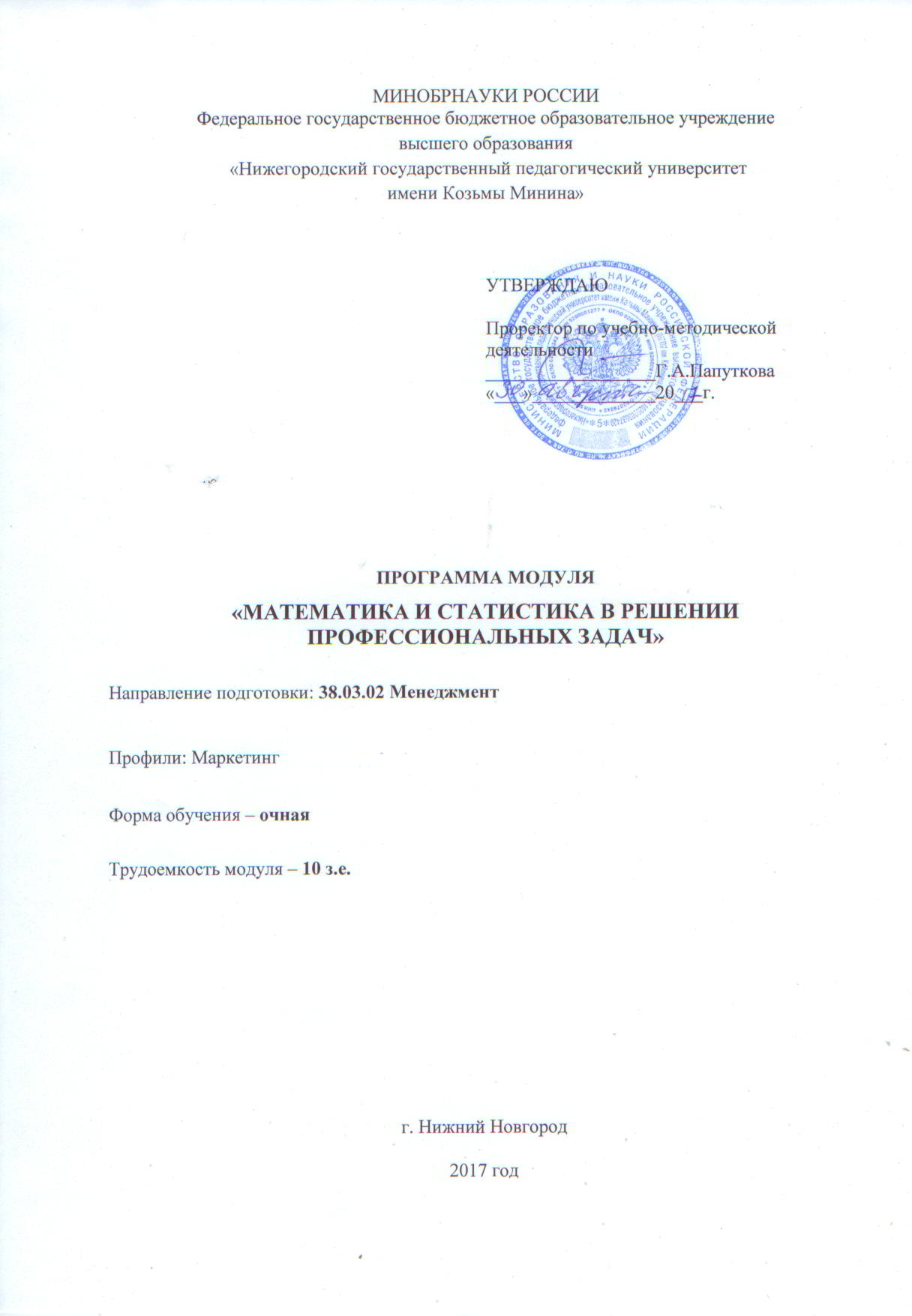 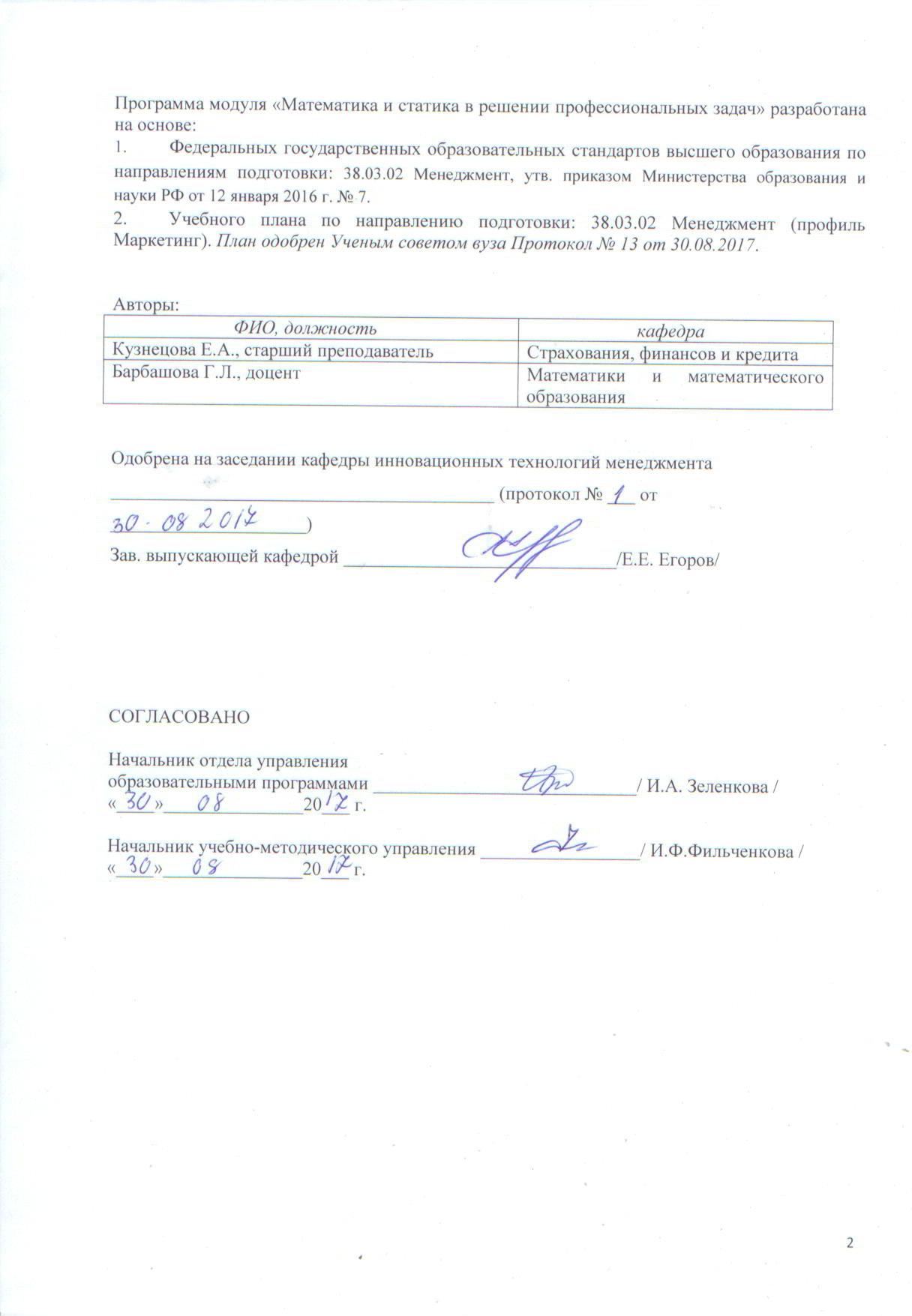 Содержание1. назначение модуляДанный модуль рекомендован для освоения бакалаврами направления подготовки 38.03.02 Менеджмент. Программа модуля ориентирована на формирование профессиональной готовности к реализации общекультурных, общепрофессиональных, профессиональных компетенций ФГОС высшего образования.Модуль «Математика и статистика в решении профессиональных задач» предназначен для формирования общепрофиссиональных и профессиональных компетенций.В модуле присутствует базовый и вариативный блок учебных дисциплин, что обеспечивает обучающимся возможность построить свою индивидуальную образовательную программу в соответствии с их интересами и способностями. Модуль изучается на первом и втором курсах.В ходе освоения модуля обучающийся создает собственную информационную среду, дальнейшее формирование которой будет продолжено в рамках освоения других модулей универсального бакалавриата и всех модулей профессиональной подготовки.2. ХАРАКТЕРИСТИКА МОДУЛЯ2.1. Образовательные цели и задачиЗадачи основной образовательной программы направлены на достижение целей в области обучения и воспитания и связаны с методическим обеспечением реализации ФГОС ВО по направлению подготовки 38.03.02 Менеджмент. Срок получения образования по программе бакалавриата по направлению подготовки в очной форме обучения, включая каникулы, предоставляемые после прохождения государственной итоговой аттестации, независимо от применяемых образовательных технологий, составляет 4 года.Модуль ставит своей целью: создать условия для формирования общепрофессиональных и профессиональных компетенций у выпускника, способствующих его мобильности и устойчивости на рынке труда, а также компетентностей в предметных областях.Для достижения поставленной цели необходимо решить следующие задачи:1. Создать условия для понимания основных теоретических понятий в области математических и статистических основ обеспечения решения профессиональных задач. 2. Создать предметную информационно-образовательную базу для формирования определенных навыков применения математических и статистических методов для принятия экономико-финансовых решений.3. Создать условия обучающемуся для глубокого освоения навыков сбора, анализа и предоставления достоверной информации в масштабах всего спектра финансовых (инвестиционных) услуг и расчета стоимости финансовых решений, оценивая потенциальные риски, а также применения для осуществления эффективной деятельности страховой организации.2.2. Образовательные результаты (ОР) выпускникаСогласно ФГОС ВО для направления подготовки 38.03.02 Менеджмент у бакалавров должна быть сформированы следующие компетенции:ОК-6: способностью к самоорганизации и самообразованию;ОПК-2: способностью находить организационно-управленческие решения и готовностью нести за них ответственность с позиций социальной значимости принимаемых решений;ОПК-5: владением навыками составления финансовой отчетности с учетом последствий влияния различных методов и способов финансового учета на финансовые результаты деятельности организации на основе использования современных методов обработки деловой информации и корпоративных информационных систем.ОПК-6: владением методами принятия решений в управлении операционной (производственной) деятельностью организаций;ПК-4: умением применять основные методы финансового менеджмента для оценки активов, управления оборотным капиталом, принятия инвестиционных решений, решений по финансированию, формированию дивидендной политики и структуры капитала, в том числе, при принятии решений, связанных с операциями на мировых рынках в условиях глобализации;ПК-5: способностью анализировать взаимосвязи между функциональными стратегиями компаний с целью подготовки сбалансированных управленческих решений.2. 3. Руководитель и преподаватели модуляРуководитель: Кузнецова Е.А. старший преподаватель кафедры страхования, финансов и кредитаПреподаватели:Барбашова Г.Л., к.п.н., доцент, зав.кафедрой математики и математического образования. Кузнецова Е.А. старший преподаватель кафедры страхования, финансов и кредита.2.4. Статус образовательного модуляМодуль обеспечивает обучающимся математико-статистическую базу принятия финансовых решений и является основанием для всех других профессиональных модулей универсального бакалавриатаДля изучения модуля необходимы знания по дисциплине «Математика» в объеме программы средней школы.2.5. Трудоемкость модуля3. Структура модуля«МАТЕМАТИКА И СТАТИСТИКА В РЕШЕНИИ ПРОФЕССИОНАЛЬНЫХ ЗАДАЧ»4. Методические указания для обучающихсяпо освоению МодуляДля эффективной организации самостоятельной работы необходимо зарегистрироваться в системе электронного обучения НГПУ http://moodle.mininuniver.ru. Здесь представлены все дисциплины модуля: теоретический материал, задания для практических работ, необходимые полезные ссылки, тесты и др.Предполагается следующий порядок изучения темы. На лекции преподаватель кроме теоретического материала, информирует студентов о том, как будет проходить практическое занятие, какую литературу (основную и дополнительную) они должны прочитать, какой материал из электронного курса проработать, что подготовить (ответить на контрольные вопросы, подготовиться к выполнению лабораторной работы, подобрать необходимые материалы для проекта и т.д.).Самостоятельная работа на лекции предполагает конспектирование наиболее существенных моментов темы. Опорный конспект состоит из основных теоретических положений, фактов, описания технологий, методов работы и т.д.В учебно-методическом комплексе дисциплины (ЭУМК) представлены информационные материалы по изучаемым темам. По всем заданиям представлены критерии для качественного выполнения практических работ, проектных и творческих заданий, подготовки докладов и др.Подготовленные по каждой теме вопросы/задания для самопроверки позволят осуществить текущий контроль знаний и понять, насколько успешно происходит продвижение в освоении учебной дисциплины.Промежуточный контроль по дисциплине «Математика» - экзамен, по всем остальным - зачет. Вопросы к зачетам и экзамену приведены в ЭУМК, кроме того предполагается итоговое тестирование.Следует обратить внимание на то, что некоторые темы Вы изучаете самостоятельно по рекомендуемым источникам. Вам будет крайне полезно обратиться к учебникам, учебным пособиям и рекомендованным электронным ресурсам при изучении каждой темы. По каждой дисциплине в ЭУМК приведен рейтинг-план дисциплины. 5. ПРОГРАММЫ ДИСЦИПЛИН МОДУЛЯ5.1. ПРОГРАММА ДИСЦИПЛИНЫ«МАТЕМАТИКА»1. Пояснительная запискаДисциплина "Математика", как и другие дисциплины модуля, служит формированию трудовых действий специалиста экономических, финансовых, маркетинговых, производственно-экономических и аналитических служб организаций различных отраслей, сфер и форм собственности (согласно профстандарту).Компетенции, формируемые в результате освоения дисциплины:ОК-6 способность к самоорганизации и самообразованию;ПК-4 умение применять основные методы финансового менеджмента для оценки активов, управления оборотным капиталом, принятия инвестиционных решений, решений по финансированию, формированию дивидендной политики и структуры капитала, в том числе, при принятии решений, связанных с операциями на мировых рынках в условиях глобализации.В результате освоения данной дисциплины студент должен:Знать:основные понятия и теоремы курса «Математика»;логические связи между понятиями и теоремами;различные алгоритмы и методы, применяемые при решении задач.Уметь:устанавливать логические связи между понятиями и теоремами;применять математические методы к доказательству теорем и решению задач.Владеть:понятийным аппаратом курса «Математика»;методами решения различных задач дисциплины;современными знаниями о математике и её приложениях;основными понятиями курса «Алгебра и начала анализа».2. Место в структуре модуляДисциплина «Математика» входит в модуль «Математика и статистика в решении профессиональных задач».Для освоения дисциплины «Математика» студенты используют знания, умения и виды деятельности, сформированные в процессе изучения дисциплины «Математика» на предыдущем уровне образования. Освоение данной дисциплины является основой для последующего изучения дисциплин по выбору студентов, подготовки к итоговой государственной аттестации. 3. Цели и задачиЦель освоения дисциплины «Математика» состоит в формировании систематизированных знаний в области математики, о её месте и роли в системе математических наук с учетом содержательной специфики предмета «Алгебра и начала анализа» в общеобразовательной школе.Задачи дисциплины:формировать основные знания, умения и навыки, применяемые в области математики;систематизировать современные знания о математике и её приложениях;- актуализировать знания школьного курса «Алгебра и начала анализа.4. Образовательные результаты5. Содержание дисциплины5.1. Тематический план5.2. Методы обученияОбъяснительно-иллюстративныйПроблемное обучение Метод проектовВыполнение творческих заданий6. Рейтинг-план6.1. Рейтинг-план7. Учебно-методическое и информационное обеспечение7.1.  Основная литература:1. Балдин, К.В. Высшая математика : учебник / К.В. Балдин, В.Н. Башлыков, А.В. Рокосуев ; под общ. ред. К.В. Балдина. - 2-е изд., стер. - Москва : Издательство «Флинта», 2016. - 361 с. : табл., граф., схем. - Библиогр. в кн. - ISBN 978-5-9765-0299-4 ; То же [Электронный ресурс]. - URL: http://biblioclub.ru/index.php?page=book&id=794972. Высшая математика для экономистов : учебник / Н.Ш. Кремер, Б.А. Путко, И.М. Тришин, М.Н. Фридман ; ред. Н.Ш. Кремер. - 3-е изд. - Москва : Юнити-Дана, 2015. - 482 с. : граф. - («Золотой фонд российских учебников»). - ISBN 978-5-238-00991-9 ; То же [Электронный ресурс]. - URL: http://biblioclub.ru/index.php?page=book&id=1145413. Краткий курс высшей математики : учебник / К.В. Балдин, Ф.К. Балдин, В.И. Джеффаль и др. ; под общ. ред. К.В. Балдина. - 2-е изд. - Москва : Издательско-торговая корпорация «Дашков и К°», 2016. - 512 с. : табл., граф., схем., ил. - Библиогр. в кн. - ISBN 978-5-394-02103-9 ; То же [Электронный ресурс]. - URL: http://biblioclub.ru/index.php?page=book&id=450751.4. Максименко В. Н., Меграбов А. Г., Павшок Л. В. Курс математического анализа: учебное пособие, Ч. 1Новосибирск: НГТУ, 2009. 345 с. URL: http://biblioclub.ru/index.php?page=book_red&id=436248&sr=15. Кутузов А. С. Математический анализ : теория пределов: учебное пособие. Москва, Берлин: Директ-Медиа, 2017. 152 с. URL: http://biblioclub.ru/index.php?page=book_red&id=471821&sr=17.2. Дополнительная литература:1. Фихтенгольц Г.М. Основы математического анализа. Т.1-2. – СПб.: Издательство «Лань», 2015, 235 с.2. Берман Б.П. Сборник задач по курсу математического анализа. – СПб.: Профессия, 2015, 451 с.3. Шапкин, А.С. Задачи с решениями по высшей математике, теории вероятностей, математической статистике , математическому программированию : учебное пособие / А.С. Шапкин, В.А. Шапкин. - 8-е изд. - Москва : Издательско-торговая корпорация «Дашков и К°», 2016. - 432 с. : табл., граф. - (Учебные издания для бакалавров). - ISBN 978-5-394-01943-2 ; То же [Электронный ресурс]. - URL: http://biblioclub.ru/index.php?page=book&id=4507797.3. Перечень учебно-методического обеспечения для самостоятельной работы обучающихся по дисциплине1. Образовательный полртал «Математика для всех»: https://math.edu.yar.ru/7.4. Перечень ресурсов информационно-телекоммуникационной сети «Интернет», необходимых для освоения дисциплины1. ЭБС РУКОНА – размещены научная литература. Цифровой контент различного рода: книги, периодические издания и отдельные статьи, аудио, видео – мультимедиа; 2. Архивы журналов изд-ва SAGE Publications с 01.01. 1800 до 31 декабря 1998 г.;8. Фонды оценочных средствФонд оценочных средств представлен в Приложении 1.9. Материально-техническое обеспечение образовательного процесса по дисциплине9.1. Описание материально-технической базыРеализация дисциплины требует наличия лекционной аудитории, с оборудованием для презентации, аудиторий для практических занятий.9.2. Перечень информационных технологий для образовательного процесса, включая перечень программного обеспечения и информационных справочных системПеречень программного обеспеченияMicrosoftOffice;браузеры Google Chrome, Mozilla Firefox, Opera или др.;поисковые систем Google, Rambler, Yandex и др.;технология ВикиВики;сервисы on-line визуализации, например, Bubbl.us, Mindmeister.com и др.;облачныетехнологии Google или Microsoft Office on-line.Перечень информационных справочных системhttp://www.biblioclub.ru		ЭБС «Университетская библиотека онлайн»http://www.elibrary.ru		Научная электронная библиотекаhttp://www.ebiblioteka.ru		Универсальные базы данных изданий http://window.edu.ru/		Единое окно доступа к образовательным ресурсамhttp://wiki.mininuniver.ru	Вики НГПУ5.2. ПРОГРАММА ДИСЦИПЛИНЫ«СТАТИСТИКА»1. Пояснительная запискаДисциплина "Статистика", как и другие дисциплины модуля, служит формированию трудовых действий специалиста экономических, финансовых, маркетинговых, производственно-экономических и аналитических служб организаций различных отраслей, сфер и форм собственности (согласно профстандарту).Компетенции, формируемые в результате освоения дисциплины:ОК-6 способность к самоорганизации и самообразованию;ПК-4 умение применять основные методы финансового менеджмента для оценки активов, управления оборотным капиталом, принятия инвестиционных решений, решений по финансированию, формированию дивидендной политики и структуры капитала, в том числе, при принятии решений, связанных с операциями на мировых рынках в условиях глобализации.В результате освоения дисциплины обучающийся должен обладать рядом знаний, умений и владений, в частности: применять теоретические знания в практических целях, собирать и анализировать исходные данные, анализировать и интерпретировать цифровую информацию, содержащуюся в отчетности предприятий различных. Знать:- актуальные проблемы теории статистики- актуальные проблемы, возникающие в сфере статистического учета- способы решения стандартных задач профессиональной деятельности на основе информационной и библиографической культуры с применением информационно - коммуникативных технологий с учетом основных требований информационной безопасности;- способы осуществления сбора, анализа и обработки данных, необходимых для решения профессиональных задач;- способы анализа и интерпретации данных отечественной и зарубежной статистики о социально - экономических процессах и явлениях, выявления тенденций изменения социально - экономических показателейУметь:- производить расчет показателей статистической отчетности;- применять в практической деятельности способы осуществления сбора, анализа и обработки данных, необходимых для решения профессиональных задач;- применять на практике способы анализа и интерпретации данных отечественной и зарубежной статистики о социально - экономических процессах и явлениях, выявления тенденций изменения социально - экономических показателейВладеть: 	- методами решения проблем статистического исследования в рамках предлагаемых задач;- навыками применения в практической деятельности способов осуществления сбора, анализа и обработки данных, необходимых для решения профессиональных задач;- навыками применения на практике способов анализа и интерпретации данных статистических исследований о социально - экономических процессах и явлениях, выявления тенденций изменения социально - экономических показателей.2. Место в структуре модуляДанная дисциплина является предшествующей для дисциплин: «Финансовый менеджмент», «Стратегический менеджмент», «Финансовое планирование и бюджетирование».3. Цели и задачиЦелью освоения дисциплины "Статистика" является изучение в теории и на практике основных направлений и методов статистического анализа.Задачи курса: - дать студентам необходимые знания и навыки для самостоятельного умения собирать и регистрировать статистическую информацию проводить первичную обработку и контроль материалов наблюдения;-выполнять расчеты статистических показателей и формулировать основные выводы;- помочь студентам овладеть основными правилами и аналитической деятельности, позволяющими проводить глубокий анализ изучаемых социально-экономических явлений и процессов;- сформировать у учащихся основы научного мировоззрения и навыки использования в практике научных методов расчета статистических показателей, характеризующих социально-экономические явления;- студент, изучивший дисциплину, должен хорошо владеть современными информационными технологиями при поиске, изучении литературных источников и обработке результатов исследования, а также знать и уметь применять основные способы сбора, обработки, анализа и наглядного представления информациив соответствии с современными требованиями.4. Образовательные результаты5. Содержание дисциплины5.1. Тематический план5.2. Методы обученияОбъяснительно-иллюстративныйПроблемное обучение Метод проектовВыполнение творческих заданий6. Рейтинг-план6.1. Рейтинг-план7. Учебно-методическое и информационное обеспечение7.1. Основная литература1. Балдин К. В. , Башлыков В. Н. , Рукосуев А. В Теория вероятностей и математическая статистика: учебник. Москва: Издательско-торговая корпорация «Дашков и К°», 2016. 472 с. URL: http://biblioclub.ru/index.php?page=book_red&id=453249&sr=1.2. Илышев А. М. Общая теория статистики: учебник Москва: Юнити-Дана, 2015. 535 с. URL: http://biblioclub.ru/index.php?page=book_red&id=436708&sr=13. Плеханова Т. , Лебедева Т. Теория статистики: учебное пособие Оренбург: ОГУ, 2013. 418 с. URL:http://biblioclub.ru/index.php?page=book_red&id=259319&sr=17.2. Дополнительная литература:1. Мацкевич И. Ю. , Петрова Н. П. , Тарусина Л. И. Теория вероятностей и математическая статистика : практикум: учебное пособие. Минск: РИПО, 2017.200с. URL:  http://biblioclub.ru/index.php?page=book_red&id=487930&sr=12. Новосельцева М. А. Теория вероятностей и математическая статистика: учебное пособие. Кемерово: Кемеровский государственный университет, 2014.  URL: http://biblioclub.ru/index.php?page=book_red&id=278497&sr=17.3. Перечень учебно-методического обеспечения для самостоятельной работы обучающихся по дисциплине1. Шведов А. С. Теория вероятностей и математическая статистика : промежуточный уровень: учебное пособие. Москва: Издательский дом Высшей школы экономики, 2017. 281 с. URL:  http://biblioclub.ru/index.php?page=book_red&id=486562&sr=17.4. Перечень ресурсов информационно-телекоммуникационной сети «Интернет», необходимых для освоения дисциплины1. Годин А.М. Статистика: учебник, Москва: Издательско-торговая корпорация «Дашков и К°», 2017. 412 с. Режим доступа: http://biblioclub.ru/index.php?page=book_red&id=452543&sr=12. Васильева Э. К. , Лялин В. С. Статистика: учебник, Москва: Юнити-Дана, 2015, 399 с. Режим доступа: http://biblioclub.ru/index.php?page=book_red&id=436865&sr=13. Балдин К. В. , Башлыков В. Н. , Рукосуев А. В. Теория вероятностей и математическая статистика: учебник, Москва: Издательско-торговая корпорация «Дашков и К°», 2016. 472 с.4. Количественные методы в экономических исследованиях : учебник / Ю.Н. Черемных, А.А. Любкин, Я.А. Рощина и др. ; ред. Л.В. Туманова, М.В. Грачева, Ю.Н. Черемных. - 2-е изд., перераб. и доп. - Москва : Юнити-Дана, 2015. - 687 с. - Библиогр. в кн. - ISBN 978-5-238-02331-1 ; То же [Электронный ресурс]. - URL: http://biblioclub.ru/index.php?page=book&id=119441.8. Фонды оценочных средствФонд оценочных средств представлен в Приложении 1.9. Материально-техническое обеспечение образовательного процесса по дисциплине9.1. Описание материально-технической базыРеализация дисциплины требует наличия лекционной аудитории, с оборудованием для презентации, аудиторий для практических занятий.9.2. Перечень информационных технологий для образовательного процесса, включая перечень программного обеспечения и информационных справочных системПеречень программного обеспеченияMicrosoft Office;браузеры Google Chrome, Mozilla Firefox, Opera илидр.;поисковые систем Google, Rambler, Yandex и др.;технология Вики;сервисы on-line визуализации, например, Bubbl.us, Mindmeister.com и др.;облачные технологии Google или Microsoft Office on-line.Перечень информационных справочных системhttp://www.biblioclub.ru		ЭБС «Университетская библиотека онлайн»http://www.elibrary.ru		Научная электронная библиотекаhttp://www.ebiblioteka.ru		Универсальные базы данных изданий http://window.edu.ru/		Единое окно доступа к образовательным ресурсамhttp://wiki.mininuniver.ru	Вики НГПУ5.3. ПРОГРАММА ДИСЦИПЛИНЫ«ПРАКТИКУМ ПО МЕТОДАМ МАТЕМАТИЧЕСКОГО МОДЕЛИРОВАНИЯ»1. Пояснительная запискаДисциплина "Практикум по методам математического моделирования", как и другие дисциплины модуля, служит формированию трудовых действий специалиста экономических, финансовых, маркетинговых, производственно-экономических и аналитических служб организаций различных отраслей, сфер и форм собственности (согласно профстандарту).Компетенции, формируемые в результате освоения дисциплины:ОК-6 способность к самоорганизации и самообразованию;ПК-4 умение применять основные методы финансового менеджмента для оценки активов, управления оборотным капиталом, принятия инвестиционных решений, решений по финансированию, формированию дивидендной политики и структуры капитала, в том числе, при принятии решений, связанных с операциями на мировых рынках в условиях глобализации;ПК-5 способностью анализировать взаимосвязи между функциональными стратегиями компаний с целью подготовки сбалансированных управленческих решений.В результате освоения дисциплины обучающийся должен обладать рядом знаний, умений и владений, в частности: применять теоретические знания в практических целях, собирать и анализировать исходные данные, анализировать и интерпретировать цифровую информацию, содержащуюся в отчетности предприятий различных. Знать:основные свойства математических моделей;основные методы решения дифференциальных уравнений;принципы работы и возможности математических пакетов.Уметь:уметь использовать на практике различные виды уравнений математической физики для моделирования технических устройств и технологических процессов на различных уровнях;использовать средства математических пакетов для численных расчетов технологических процессов и оборудования.Владеть:методами расчета задач конструирования и технологии производства изделий ЭТ.2. Место в структуре модуляДля освоения дисциплины «Практикум по методам математического моделирования» студенты используют знания, умения и виды деятельности, сформированные в процессе изучения дисциплины «Математика» на предыдущем уровне образования. Данная дисциплина является предшествующей для дисциплин: «Организация предпринимательской деятельности «Финансовый менеджмент».3. Цели и задачиЦель освоения дисциплины «Практикум по методам математического моделирования» состоит в изучении принципов построения математических моделейЗадачи дисциплины:формировать основные знания, умения и навыки, применяемые в области математического моделирования;систематизировать современные знания о математическом моделировании.4. Образовательные результаты5. Содержание дисциплины5.1. Тематический план5.2. Методы обученияОбъяснительно-иллюстративныйПроблемное обучение Метод проектовВыполнение творческих заданий6. Рейтинг-план6.1. Рейтинг-план7. Учебно-методическое и информационное обеспечение7.1.  Основная литература:1. Математическое моделирование: исследование социальных, экономических и экологических процессов (региональный аспект) : учебное пособие / О. Бантикова, В. Васянина, Ю.А. Жемчужникова и др. ; под ред. А.Г. Реннера ; Министерство образования и науки Российской Федерации, Федеральное государственное бюджетное образовательное учреждение высшего профессионального образования «Оренбургский государственный университет». - 2-е изд. - Оренбург : ООО ИПК «Университет», 2014. - 367 с. - ISBN 978-5-4417-0438-0 ; То же [Электронный ресурс]. - URL: http://biblioclub.ru/index.php?page=book&id=259261.2. Математическое моделирование. Практикум : учебное пособие / Л.А. Коробова, Ю.В. Бугаев, С.Н. Черняева, Ю.А. Сафонова ; науч. ред. Л.А. Коробова ; Министерство образования и науки РФ, Воронежский государственный университет инженерных технологий. - Воронеж : Воронежский государственный университет инженерных технологий, 2017. - 113 с. : табл., граф., ил. - Библиогр. в кн. - ISBN 978-5-00032-247-5 ; То же [Электронный ресурс]. - URL: http://biblioclub.ru/index.php?page=book&id=482006.3. Данилов Н. Н.. Математическое моделирование: учебное пособие. Кемерово: Кемеровский государственный университет, 2014. 98 с. URL: http://biblioclub.ru/index.php?page=book_red&id=278827&sr=14. Коробова Л. А., Бугаев Ю. В., Черняева С. Н., Сафонова Ю. А. Математическое моделирование. Практикум: учебное пособие. Воронеж: Воронежский государственный университет инженерных технологий, 2017.113с. URL: http://biblioclub.ru/index.php?page=book_red&id=482006&sr=17.2. Дополнительная литература:1. Масягин, В.Б. Математическое моделирование и информационные технологии при проектировании : учебное пособие / В.Б. Масягин, Н.В. Волгина ; Минобрнауки России, Омский государственный технический университет. - Омск : Издательство ОмГТУ, 2017. - 167 с. : табл., схем., ил. - Библиогр. в кн. - ISBN 978-5-8149-2436-0 ; То же [Электронный ресурс]. - URL: http://biblioclub.ru/index.php?page=book&id=493368.2. Мэтьюз Д, Численные методы. Использование MATLAB. –М.: Изд-во «Вильямс», 2016. 3. Количественные методы в экономических исследованиях : учебник / Ю.Н. Черемных, А.А. Любкин, Я.А. Рощина и др. ; ред. Л.В. Туманова, М.В. Грачева, Ю.Н. Черемных. - 2-е изд., перераб. и доп. - Москва : Юнити-Дана, 2015. - 687 с. - Библиогр. в кн. - ISBN 978-5-238-02331-1; То же [Электронный ресурс]. - URL: http://biblioclub.ru/index.php?page=book&id=119441.7.3. Перечень учебно-методического обеспечения для самостоятельной работы обучающихся по дисциплине1. Введение в математическое моделирование. Учебное пособие. – М.:ЛОГОС,2015 с.2347.4. Перечень ресурсов информационно-телекоммуникационной сети «Интернет», необходимых для освоения дисциплины1. ЭБС РУКОНА – размещены научная литература. Цифровой контент различного рода: книги, периодические издания и отдельные статьи, аудио, видео – мультимедиа; 2. Архивы журналов изд-ва SAGE Publications с 01.01. 1800 до 31 декабря 1998 г.;8. Фонды оценочных средствФонд оценочных средств представлен в Приложении 1.9. Материально-техническое обеспечение образовательного процесса по дисциплине9.1. Описание материально-технической базыРеализация дисциплины требует наличия лекционной аудитории, с оборудованием для презентации, аудиторий для практических занятий.9.2. Перечень информационных технологий для образовательного процесса, включая перечень программного обеспечения и информационных справочных системПеречень программного обеспеченияMicrosoftOffice;браузеры Google Chrome, Mozilla Firefox, Opera илидр.;поисковые систем Google, Rambler, Yandex и др.;технология ВикиВики;сервисы on-line визуализации, например, Bubbl.us, Mindmeister.com и др.;облачныетехнологии Google или Microsoft Office on-line.Перечень информационных справочных системhttp://www.biblioclub.ru		ЭБС «Университетская библиотека онлайн»http://www.elibrary.ru		Научная электронная библиотекаhttp://www.ebiblioteka.ru		Универсальные базы данных изданий http://window.edu.ru/		Единое окно доступа к образовательным ресурсамhttp://wiki.mininuniver.ru	Вики НГПУ5.4 ПРОГРАММА ДИСЦИПЛИНЫ«Практикум по алгоритмам решения нестандартных задач в профессиональной деятельности»1. Пояснительная запискаДисциплина "Практикум по алгоритмам решения нестандартных задач в профессиональной деятельности", как и другие дисциплины модуля, служит формированию трудовых действий работников экономических, финансовых, маркетинговых, производственно-экономических и аналитических служб организаций различных отраслей, сфер и форм собственности (согласно профстандарту).Компетенции, формируемые в результате освоения дисциплины:ОПК-2: способностью находить организационно-управленческие решения и готовностью нести за них ответственность с позиций социальной значимости принимаемых решений;ОПК-6: владением методами принятия решений в управлении операционной (производственной) деятельностью организаций;ПК-4: умением применять основные методы финансового менеджмента для оценки активов, управления оборотным капиталом, принятия инвестиционных решений, решений по финансированию, формированию дивидендной политики и структуры капитала, в том числе, при принятии решений, связанных с операциями на мировых рынках в условиях глобализации;В результате освоения дисциплины обучающийся должен обладать рядом знаний, умений и владений, в частности: уметь применять теоретические знания в практических целях, грамотно формулировать решение поставленных задач экономической направленности, использовать эффективные методы поиска решения. знать: - принципы предварительного анализа при решении нестандартных задач профессиональной деятельности; - методы, применяемые для решения нестандартных задач профессионально деятельности; - методики анализа полученного в результате решения. уметь: - составлять алгоритм решения задачи;- определять варьируемые показатели для задач отдельных видов;- устанавливать последовательность действий для решения и проверки полученного решения.владеть:- навыками математико –экономического анализа;- навыками математического прогнозирования и оптимизации финансовых показателей;- применения математико –экономического анализа.2. Место в структуре модуляДанная дисциплина является предшествующей для дисциплин: «Финансовый менеджмент», «Стратегический менеджмент», «Финансовое планирование и бюджетирование».3. Цели и задачиЦелью освоения дисциплины «Практикум по алгоритмам решения нестандартных задач в профессиональной деятельности» является изучение в теории и на практике алгоритмов решения нестандартных задач в профессиональной деятельности. Задачи курса: - дать студентам необходимые знания и навыки для самостоятельного решения задач нестандартного характера;- помочь студентам овладеть основными формулами и моделями финансово-экономических расчетов, позволяющими проводить глубокий анализ процессов, происходящих в финансовой и страховой деятельности;- сформировать у учащихся основы научного мировоззрения и навыки использования в практике научных методов построения экономических моделей;- студент, изучивший дисциплину, должен хорошо владеть современными информационными технологиями при поиске, изучении литературных источников и обработке результатов исследования, а также знать и уметь выполнять отчеты по научной работе в соответствии с современными требованиями;- ознакомить с основами философии и науки, уметь представление об общих и специальных методах научного познания и приобрести навыки их использования в исследованиях;- освоить основные принципы и правила разработки и оформления научных исследований, уметь определять направления развития научных исследований в математических расчетах, определять и реализовывать основные этапы выполнения научно-исследовательской работы.4. Образовательные результаты5. Содержание дисциплины5.1. Тематический план5.2. Методы обученияОбъяснительно-иллюстративныйПроблемное обучение Метод проектовВыполнение творческих заданий6. Рейтинг-план6.1. Рейтинг-план7. Учебно-методическое и информационное обеспечение7.1. Основная литература1. Волгина О.А., Голодная Н.Ю. Математическое моделирование экономических процессов и систем, учеб. пособие для студентов	Москва: Кнорус, 2014 200 с.2. Корнилов И. А. Основы страховой математики: учебное пособие. Москва: Юнити-Дана, 2012. 375 с. URL: http://biblioclub.ru/index.php?page=book_red&id=114488&sr=17.2. Дополнительная литература1. Аникин С. А. , Никонов О. И. , Медведева М. А. Математика для экономистов: учебное пособие для бакалавров: допущено М- вом образования  РФ. Екатеринбург: Издательство Уральского университета, 2014. 74 с. URL:http://biblioclub.ru/index.php?page=book_red&id=275625&sr=12. Вахрушева Н. В. Финансовая математика: учебное пособие. Москва, Берлин: Директ-Медиа, 2014. 180с. URL: http://biblioclub.ru/index.php?page=book_red&id=258793&sr=13. Звездина Н.В., Иванова Л.В., Скорик М.А., Егорова Т.А. Актуарные расчеты в страховании жизни и пенсионном страховании: учебно-практическое пособие. Москва: Евразийский открытый институт, 2012. 485 с. URL: http://biblioclub.ru/index.php?page=book_red&id=90643&sr=17.3. Перечень учебно-методического обеспечения для самостоятельной работы обучающихся по дисциплине1. Балдин К. В., Башлыков В. Н., Рокосуев А. В. Математические методы и модели в экономике: учебник. Москва: Издательство «Флинта», 2017. 328 с. URL:  http://biblioclub.ru/index.php?page=book_red&id=103331&sr=17.4. Перечень ресурсов информационно-телекоммуникационной сети «Интернет», необходимых для освоения дисциплины1. Гусева Е. Н. Экономико-математическое моделирование: учебное пособие, Москва: Издательство «Флинта», 2016. 216 стр. Режим доступа: http://biblioclub.ru/index.php?page=book_red&id=83540&sr=12. Моделирование экономических процессов: учебник, Редактор: Грачева Марина Владимировна, Черемных Ю. Н., Туманова Е. А.  Издательство: нити-Дана, 2015.Режим доступа: http://biblioclub.ru/index.php?page=book_red&id=119452&sr=13. Моделирование бизнес-процессов: учебное пособие, Ставрополь: Ставропольский государственный аграрный университет, 2017.179 стр. Режим доступа: http://biblioclub.ru/index.php?page=book_red&id=484916&sr=18. Фонды оценочных средствФонд оценочных средств представлен в Приложении 1.9. Материально-техническое обеспечение образовательного процесса по дисциплине9.1. Описание материально-технической базыРеализация дисциплины требует наличия лекционной аудитории, с оборудованием для презентации, аудиторий для практических занятий.9.2. Перечень информационных технологий для образовательного процесса, включая перечень программного обеспечения и информационных справочных системПеречень программного обеспеченияMicrosoft Office;браузеры Google Chrome, Mozilla Firefox, Opera илидр.;поисковые систем Google, Rambler, Yandex и др.;технология Вики;сервисы on-line визуализации, например, Bubbl.us, Mindmeister.com и др.;облачные технологии Google или Microsoft Office on-line.Перечень информационных справочных системhttp://www.biblioclub.ru		ЭБС «Университетская библиотека онлайн»http://www.elibrary.ru		Научная электронная библиотекаhttp://www.ebiblioteka.ru		Универсальные базы данных изданий http://window.edu.ru/		Единое окно доступа к образовательным ресурсамhttp://wiki.mininuniver.ru	Вики НГПУ5.5 ПРОГРАММА ДИСЦИПЛИНЫ«Математическое обеспечение экономических решений»1. Пояснительная запискаДисциплина "Математическое обеспечение экономических решений", как и другие дисциплины модуля, служит формированию трудовых действий специалиста экономических, финансовых, маркетинговых, производственно-экономических и аналитических служб организаций различных отраслей, сфер и форм собственности (согласно профстандарту).Компетенции, формируемые в результате освоения дисциплины:ПК-4 умение применять основные методы финансового менеджмента для оценки активов, управления оборотным капиталом, принятия инвестиционных решений, решений по финансированию, формированию дивидендной политики и структуры капитала, в том числе, при принятии решений, связанных с операциями на мировых рынках в условиях глобализации;ПК-5 способностью анализировать взаимосвязи между функциональными стратегиями компаний с целью подготовки сбалансированных управленческих решений.В результате освоения дисциплины обучающийся должен обладать рядом знаний, умений и владений, в частности: уметь применять теоретические знания в практических целях, грамотно формулировать решение поставленных задач экономической направленности, использовать эффективные методы поиска решения поставленной задачи. знать: - принципы расчета простых и сложных процентов, дисконтирование, финансовые аннуитеты; - методы расчёта номинальной ставки процента; - методики расчёта финансовой устойчивости компаний. уметь: - рассчитывать взвешенную во времени доходность;- определять необходимость и размер неизвестного процентной ставки;- устанавливать величину интенсивного процента.владеть:- навыками математико–экономического анализа динамики изменения финансовых параметров бизнеса;- навыками математического прогнозирования и оптимизации финансовых показателей компаний;- применения полученных знаний на практике.2. Место в структуре модуляДанная дисциплина является предшествующей для дисциплин: «Финансовый менеджмент», «Стратегический менеджмент», «Финансовое планирование и бюджетирование».3. Цели и задачиЦелью освоения дисциплины «Математическое обеспечение экономических решений» является изучение в теории и на практике основ методов расчётов в финансовых операциях.Задачи курса: - дать студентам необходимые знания и навыки для самостоятельного решения задач экономического характера;- помочь студентам овладеть основными формулами и моделями финансово-экономических расчетов, позволяющими проводить глубокий анализ процессов, происходящих в финансовой деятельности предприятия и экономики страны;- сформировать у учащихся основы научного мировоззрения и навыки использования в практике научных методов построения экономических моделей;- студент, изучивший дисциплину, должен хорошо владеть современными информационными технологиями при поиске, изучении литературных источников и обработке результатов исследования, а также знать и уметь выполнять отчеты по научной работе в соответствии с современными требованиями;- ознакомить с основами философии и науки, уметь представление об общих и специальных методах научного познания и приобрести навыки их использования в исследованиях;- освоить основные принципы и правила разработки и оформления научных исследований, уметь определять направления развития научных исследований в математических расчетов, определять и реализовывать основные этапы выполнения научно-исследовательской работы.4. Образовательные результаты5. Содержание дисциплины5.1. Тематический план5.2. Методы обученияОбъяснительно-иллюстративныйПроблемное обучение Метод проектовВыполнение творческих заданий6. Рейтинг-план6.1. Рейтинг-план7. Учебно-методическое и информационное обеспечение7.1. Основная литература1. Волгина О.А., Голодная Н.Ю. Математическое моделирование экономических процессов и систем, учеб. пособие для студентов	Москва: Кнорус, 2014 200 с.2. Корнилов И. А. Основы страховой математики: учебное пособие. Москва: Юнити-Дана, 2012. 375 с. URL: http://biblioclub.ru/index.php?page=book_red&id=114488&sr=17.2. Дополнительная литература1. Аникин С. А. , Никонов О. И. , Медведева М. А. Математика для экономистов: учебное пособие для бакалавров: допущено М- вом образования  РФ. Екатеринбург: Издательство Уральского университета, 2014. 74 с. URL:http://biblioclub.ru/index.php?page=book_red&id=275625&sr=12. Вахрушева Н. В. Финансовая математика: учебное пособие. Москва, Берлин: Директ-Медиа, 2014. 180с. URL: http://biblioclub.ru/index.php?page=book_red&id=258793&sr=13. Звездина Н.В., Иванова Л.В., Скорик М.А., Егорова Т.А. Актуарные расчеты в страховании жизни и пенсионном страховании: учебно-практическое пособие. Москва: Евразийский открытый институт, 2012. 485 с. URL: http://biblioclub.ru/index.php?page=book_red&id=90643&sr=17.3. Перечень учебно-методического обеспечения для самостоятельной работы обучающихся по дисциплине1. Балдин К. В., Башлыков В. Н., Рокосуев А. В. Математические методы и модели в экономике: учебник. Москва: Издательство «Флинта», 2017. 328 с. URL:  http://biblioclub.ru/index.php?page=book_red&id=103331&sr=17.4. Перечень ресурсов информационно-телекоммуникационной сети «Интернет», необходимых для освоения дисциплины1. Гусева Е. Н. Экономико-математическое моделирование: учебное пособие, Москва: Издательство «Флинта», 2016. 216 стр. Режим доступа: http://biblioclub.ru/index.php?page=book_red&id=83540&sr=12. Моделирование экономических процессов: учебник, Редактор: Грачева Марина Владимировна, Черемных Ю. Н., Туманова Е. А.  Издательство: нити-Дана, 2015.Режим доступа: http://biblioclub.ru/index.php?page=book_red&id=119452&sr=13. Моделирование бизнес-процессов: учебное пособие, Ставрополь: Ставропольский государственный аграрный университет, 2017.179 стр. Режим доступа: http://biblioclub.ru/index.php?page=book_red&id=484916&sr=18. Фонды оценочных средствФонд оценочных средств представлен в Приложении 1.9. Материально-техническое обеспечение образовательного процесса по дисциплине9.1. Описание материально-технической базыРеализация дисциплины требует наличия лекционной аудитории, с оборудованием для презентации, аудиторий для практических занятий.9.2. Перечень информационных технологий для образовательного процесса, включая перечень программного обеспечения и информационных справочных системПеречень программного обеспеченияMicrosoft Office;браузеры Google Chrome, Mozilla Firefox, Opera илидр.;поисковые систем Google, Rambler, Yandex и др.;технология Вики Вики;сервисы on-line визуализации, например, Bubbl.us, Mindmeister.com и др.;облачные технологии Google или Microsoft Office on-line.Перечень информационных справочных системhttp://www.biblioclub.ru		ЭБС «Университетская библиотека онлайн»http://www.elibrary.ru		Научная электронная библиотекаhttp://www.ebiblioteka.ru		Универсальные базы данных изданий http://window.edu.ru/		Единое окно доступа к образовательным ресурсамhttp://wiki.mininuniver.ru	Вики НГПУ5.6 ПРОГРАММА ДИСЦИПЛИНЫ«ПРАКТИКУМ ПО СТАТИСТИКЕ ФИНАНСОВ»1. Пояснительная запискаДисциплина «Практикум по статистике финансов», как и другие дисциплины модуля, служит формированию трудовых действий работников экономических, финансовых, маркетинговых, производственно-экономических и аналитических служб организаций различных отраслей, сфер и форм собственности (согласно профстандарту).Компетенции, формируемые в результате освоения дисциплины:ОПК-5 владением навыками составления финансовой отчетности с учетом последствий влияния различных методов и способов финансового учета на финансовые результаты деятельности организации на основе использования современных методов обработки деловой информации и корпоративных информационных систем.ПК-4: умением применять основные методы финансового менеджмента для оценки активов, управления оборотным капиталом, принятия инвестиционных решений, решений по финансированию, формированию дивидендной политики и структуры капитала, в том числе, при принятии решений, связанных с операциями на мировых рынках в условиях глобализации;В результате освоения дисциплины обучающийся должен обладать рядом знаний, умений и владений, в частности: уметь применять теоретические знания в практических целях, грамотно формулировать и излагать решение поставленных задач экономической направленности, использовать эффективные методы поиска решения. Знать:-закономерности функционирования современной финансовой системы в области финансового анализа-основные особенности финансового анализа статистических данных;-основы построения, расчета и анализа современной системы показателей, характеризующих деятельность хозяйствующих субъектов в области финансового анализа на макро- и микро- уровнях;-сущность обобщающих показателей финансового анализа.Уметь:-анализировать полученную статистическую информацию и показатели с помощью финансового анализа, процессы и институты на макро- и микро- уровнях,-выявлять проблемы экономического характера при анализе конкретных ситуаций финансового состояния изучаемых единиц и совокупностей, предлагать способы их решения в области финансового анализа-рассчитывать экономические и социально – экономические показатели с помощью финансового анализа статистических данныхВладеть: - навыками анализа социально-экономических явлений с помощью финансового анализа статистических данных;-методологией экономического исследования в области финансового анализа, методами и приемами анализа явлений и процессов с помощью финансового анализа статистических данных; - навыком применения полученных знаний на практике.2. Место в структуре модуляДанная дисциплина является предшествующей для дисциплин: «Финансовый менеджмент», «Стратегический менеджмент», «Финансовое планирование и бюджетирование».3. Цели и задачиЦелью освоения дисциплины «Статистика финансов» является– сформировать комплекс теоретических знаний и практических навыков, необходимых для разработки и принятия управленческих решений и методов эффективного управления организацией в условиях рыночной экономики, дать студентам необходимую сумму знаний, составляющих основу направления подготовки.Задачи курса:- дать студентам необходимые знания и навыки для самостоятельного умения собирать и регистрировать статистическую информацию проводить первичную обработку и контроль материалов наблюдения; выполнять расчеты статистических показателей в финансовой деятельности и формулировать основные выводы;- помочь студентам овладеть основными правилами и формами научно-исследовательской и методической деятельности, позволяющими проводить глубокий анализ изучаемых социально-экономических явлений и процессов, в том числе с использованием средств вычислительной техники;- сформировать у учащихся основы научного мировоззрения и навыки использования в практике научных методов расчета статистических показателей, характеризующих социально-экономические явления;- раскрыть возможности применения современных информационных технологий при поиске, изучении литературных источников и обработке результатов исследования.4. Образовательные результаты5. Содержание дисциплины5.1. Тематический план5.2. Методы обученияОбъяснительно-иллюстративныйПроблемное обучение Метод проектовВыполнение творческих заданий6. Рейтинг-план6.1. Рейтинг-план7. Учебно-методическое и информационное обеспечение7.1. Основная литература1. Балдин К. В. , Башлыков В. Н. , Рукосуев А. В Теория вероятностей и математическая статистика: учебник. Москва: Издательско-торговая корпорация «Дашков и К°», 2016. 472 с. URL: http://biblioclub.ru/index.php?page=book_red&id=453249&sr=1.2. Илышев А. М. Общая теория статистики: учебник Москва: Юнити-Дана, 2015. 535 с. URL: http://biblioclub.ru/index.php?page=book_red&id=436708&sr=13. Ковалев В.В., Дюкина Т.О. Социально-экономическая статистика: учебник. Санкт-Петербург: Издательство Санкт-Петербургского Государственного Университета, 2014. 328 с. URL: http://biblioclub.ru/index.php?page=book_red&id=458377&sr=17.2. Дополнительная литература:1. Мацкевич И. Ю. , Петрова Н. П. , Тарусина Л. И. Теория вероятностей и математическая статистика : практикум: учебное пособие. Минск: РИПО, 2017.200с. URL:  http://biblioclub.ru/index.php?page=book_red&id=487930&sr=12. Новосельцева М. А. Теория вероятностей и математическая статистика: учебное пособие. Кемерово: Кемеровский государственный университет, 2014.  URL: http://biblioclub.ru/index.php?page=book_red&id=278497&sr=17.3. Перечень учебно-методического обеспечения для самостоятельной работы обучающихся по дисциплине1. Подопригора И. В. Социально-экономическая статистика: учебное пособие. Томск: ТУСУР, 2015, 118 стр. .  URL: http://biblioclub.ru/index.php?page=book_red&id=480783&sr=12. Стрельникова Н. М. , Филонова З. И. Экономическая статистика: учебное пособие. Йошкар-Ола: ПГТУ, 2017.  184 с. URL: http://biblioclub.ru/index.php?page=book_red&id=483711&sr=17.4. Перечень ресурсов информационно-телекоммуникационной сети «Интернет», необходимых для освоения дисциплины1. Батракова Л. Г. Социально-экономическая статистика: учебник, Москва: Логос, 2013. 479 стр. Режим доступа: http://biblioclub.ru/index.php?page=book_red&id=233791&sr=1.2. Социально-экономическая статистика: учебник. Редактор: Ковалев В.В., Дюкина Т.О. Санкт-Петербург: Издательство Санкт-Петербургского Государственного Университета, 2014.  328 стр. Режим доступа: http://biblioclub.ru/index.php?page=book_red&id=458377&sr=1.8. Фонды оценочных средствФонд оценочных средств представлен в Приложении 1.9. Материально-техническое обеспечение образовательного процесса по дисциплине9.1. Описание материально-технической базыРеализация дисциплины требует наличия лекционной аудитории, с оборудованием для презентации, аудиторий для практических занятий.9.2. Перечень информационных технологий для образовательного процесса, включая перечень программного обеспечения и информационных справочных системПеречень программного обеспеченияMicrosoft Office;браузеры Google Chrome, Mozilla Firefox, Opera илидр.;поисковые систем Google, Rambler, Yandex и др.;технология Вики;сервисы on-line визуализации, например, Bubbl.us, Mindmeister.com и др.;облачные технологии Google или Microsoft Office on-line.Перечень информационных справочных системhttp://www.biblioclub.ru		ЭБС «Университетская библиотека онлайн»http://www.elibrary.ru		Научная электронная библиотекаhttp://www.ebiblioteka.ru		Универсальные базы данных изданий http://window.edu.ru/		Единое окно доступа к образовательным ресурсамhttp://wiki.mininuniver.ru	Вики НГПУ5.7 ПРОГРАММА ДИСЦИПЛИНЫ«СОЦИАЛЬНО – ЭКОНОМИЧЕСКАЯ СТАТИСТИКА»1. Пояснительная запискаДисциплина "Социально – экономическая статистика как и другие дисциплины модуля, служит формированию трудовых действий специалиста экономических, финансовых, маркетинговых, производственно-экономических и аналитических служб организаций различных отраслей, сфер и форм собственности (согласно профстандарту).Компетенции, формируемые в результате освоения дисциплины:ПК-4 умение применять основные методы финансового менеджмента для оценки активов, управления оборотным капиталом, принятия инвестиционных решений, решений по финансированию, формированию дивидендной политики и структуры капитала, в том числе, при принятии решений, связанных с операциями на мировых рынках в условиях глобализации;ОПК-5 владением навыками составления финансовой отчетности с учетом последствий влияния различных методов и способов финансового учета на финансовые результаты деятельности организации на основе использования современных методов обработки деловой информации и корпоративных информационных систем.В результате освоения дисциплины обучающийся должен обладать рядом знаний, умений и владений, в частности: применять теоретические знания в практических целях, собирать и анализировать исходные данные, анализировать и интерпретировать цифровую информацию, содержащуюся в отчетности предприятий различных.Знать:-закономерности функционирования современной финансовой системы в области финансового анализа-основные особенности финансового анализа статистических данных;-основы построения, расчета и анализа современной системы показателей характеризующих деятельность хозяйствующих субъектов в области финансового анализа на макро- и микро- уровнях;-сущность обобщающих показателей финансового анализа.Уметь:-анализировать полученную статистическую информацию и показатели с помощью финансового анализа, процессы и институты на макро- и микро- уровнях,-выявлять проблемы экономического характера при анализе конкретных ситуаций финансового состояния изучаемых единиц и совокупностей, предлагать способы их решения в области финансового анализа-рассчитывать экономические и социально – экономические показатели с помощью финансового анализа статистических данныхВладеть: - навыками анализа социально-экономических явлений с помощью финансового анализа статистических данных;-методологией экономического исследования в области финансового анализа, методами и приемами анализа явлений и процессов с помощью финансового анализа статистических данных; - навыком применения полученных знаний на практике.2. Место в структуре модуляДанная дисциплина является предшествующей для дисциплин: «Финансовый менеджмент», «Стратегический менеджмент», «Финансовое планирование и бюджетирование».3. Цели и задачиЦелью освоения дисциплины «Социально – экономическая статистика» является изучение в теории и на практике основных направлений и методов статистического анализа социально-экономической информации.Задачи курса: - дать студентам необходимые знания и навыки для самостоятельного умения собирать и регистрировать статистическую информацию проводить первичную обработку и контроль материалов наблюдения; выполнять расчеты статистических показателей и формулировать основные выводы;- помочь студентам овладеть основными правилами и формами научно-исследовательской и методической деятельности, позволяющими проводить глубокий анализ изучаемых социально-экономических явлений и процессов, в том числе с использованием средств вычислительной техники;- сформировать у учащихся основы научного мировоззрения и навыки использования в практике научных методов расчета статистических показателей, характеризующих социально-экономические явления;- раскрыть возможности применения современных информационных технологий при поиске, изучении литературных источников и обработке результатов исследования.4. Образовательные результаты5. Содержание дисциплины5.1. Тематический план5.2. Методы обученияОбъяснительно-иллюстративныйПроблемное обучение Метод проектовВыполнение творческих заданий6. Рейтинг-план6.1. Рейтинг-план7. Учебно-методическое и информационное обеспечение7.1. Основная литература1. Балдин К. В. , Башлыков В. Н. , Рукосуев А. В Теория вероятностей и математическая статистика: учебник. Москва: Издательско-торговая корпорация «Дашков и К°», 2016. 472 с. URL: http://biblioclub.ru/index.php?page=book_red&id=453249&sr=1.2. Илышев А. М. Общая теория статистики: учебник Москва: Юнити-Дана, 2015. 535 с. URL: http://biblioclub.ru/index.php?page=book_red&id=436708&sr=13. Ковалев В.В., Дюкина Т.О. Социально-экономическая статистика: учебник. Санкт-Петербург: Издательство Санкт-Петербургского Государственного Университета, 2014. 328 с. URL: http://biblioclub.ru/index.php?page=book_red&id=458377&sr=17.2. Дополнительная литература:1. Мацкевич И. Ю. , Петрова Н. П. , Тарусина Л. И. Теория вероятностей и математическая статистика : практикум: учебное пособие. Минск: РИПО, 2017.200с. URL:  http://biblioclub.ru/index.php?page=book_red&id=487930&sr=12. Новосельцева М. А. Теория вероятностей и математическая статистика: учебное пособие. Кемерово: Кемеровский государственный университет, 2014.  URL: http://biblioclub.ru/index.php?page=book_red&id=278497&sr=17.3. Перечень учебно-методического обеспечения для самостоятельной работы обучающихся по дисциплине1. Подопригора И. В. Социально-экономическая статистика: учебное пособие. Томск: ТУСУР, 2015, 118 стр. .  URL: http://biblioclub.ru/index.php?page=book_red&id=480783&sr=12. Стрельникова Н. М. , Филонова З. И. Экономическая статистика: учебное пособие. Йошкар-Ола: ПГТУ, 2017.  184 с. URL: http://biblioclub.ru/index.php?page=book_red&id=483711&sr=17.4. Перечень ресурсов информационно-телекоммуникационной сети «Интернет», необходимых для освоения дисциплины1. Батракова Л. Г. Социально-экономическая статистика: учебник, Москва: Логос, 2013. 479 стр. Режим доступа: http://biblioclub.ru/index.php?page=book_red&id=233791&sr=1.2. Социально-экономическая статистика: учебник. Редактор: Ковалев В.В., Дюкина Т.О. Санкт-Петербург: Издательство Санкт-Петербургского Государственного Университета, 2014.  328 стр. Режим доступа: http://biblioclub.ru/index.php?page=book_red&id=458377&sr=1.8. Фонды оценочных средствФонд оценочных средств представлен в Приложении 1.9. Материально-техническое обеспечение образовательного процесса по дисциплине9.1. Описание материально-технической базыРеализация дисциплины требует наличия лекционной аудитории, с оборудованием для презентации, аудиторий для практических занятий.9.2. Перечень информационных технологий для образовательного процесса, включая перечень программного обеспечения и информационных справочных системПеречень программного обеспеченияMicrosoft Office;браузеры Google Chrome, Mozilla Firefox, Opera илидр.;поисковые систем Google, Rambler, Yandex и др.;технология Вики;сервисы on-line визуализации, например, Bubbl.us, Mindmeister.com и др.;облачные технологии Google или Microsoft Office on-line.Перечень информационных справочных системhttp://www.biblioclub.ru		ЭБС «Университетская библиотека онлайн»http://www.elibrary.ru		Научная электронная библиотекаhttp://www.ebiblioteka.ru		Универсальные базы данных изданий http://window.edu.ru/		Единое окно доступа к образовательным ресурсамhttp://wiki.mininuniver.ru	Вики НГПУ5.8 ПРОГРАММА ДИСЦИПЛИНЫ«Практикум по финансовой математике»1. Пояснительная запискаДисциплина "Практикум по финансовой математике", как и другие дисциплины модуля, служит формированию трудовых действий работников экономических, финансовых, маркетинговых, производственно-экономических и аналитических служб организаций различных отраслей, сфер и форм собственности (согласно профстандарту).Компетенции, формируемые в результате освоения дисциплины:ОПК-5 владением навыками составления финансовой отчетности с учетом последствий влияния различных методов и способов финансового учета на финансовые результаты деятельности организации на основе использования современных методов обработки деловой информации и корпоративных информационных систем.ПК-4: умением применять основные методы финансового менеджмента для оценки активов, управления оборотным капиталом, принятия инвестиционных решений, решений по финансированию, формированию дивидендной политики и структуры капитала, в том числе, при принятии решений, связанных с операциями на мировых рынках в условиях глобализации;ПК-5: способностью анализировать взаимосвязи между функциональными стратегиями компаний с целью подготовки сбалансированных управленческих решений.В результате освоения дисциплины обучающийся должен обладать рядом знаний, умений и владений, в частности: уметь применять теоретические знания в практических целях, грамотно формулировать и излагать решение поставленных задач экономической направленности, использовать эффективные методы поиска решения. знать: - принципы расчета основных математических показателей финансовой деятельности; - методы расчёта характеристик денежного потока; - методики показателей финансовой устойчивости компаний. уметь: - рассчитывать доходность финансовой операции;- определять необходимость и размер процентной ставки финансовой операции различного вида;- устанавливать величины, .владеть:- навыками математико–экономического анализа динамики изменения финансовых параметров бизнеса;- навыками математического прогнозирования и оптимизации финансовых показателей компаний;- применения полученных знаний на практике.2. Место в структуре модуляДанная дисциплина является предшествующей для дисциплин: «Финансовый менеджмент», «Стратегический менеджмент», «Финансовое планирование и бюджетирование».3. Цели и задачиЦелью освоения дисциплины «Практикум по финансовой математике» является ознакомление студентов с имеющимися общенаучными и специфическими методами, применяемыми при решении задач финансового характера, а также задач, позволяющих произвести необходимые расчеты для страховых компаний.Задачи курса: - дать студентам необходимые знания и навыки для самостоятельного решения задач, возникающих в финансовой и страховой деятельности;- помочь студентам овладеть основными правилами и формами научно-исследовательской и методической деятельности, позволяющими проводить глубокий анализ полученного решения, сформулировать вывод;- сформировать у учащихся основы научного мировоззрения и навыки использования в практике методов построения математических моделей экономических процессов;- студент, изучивший дисциплину, должен хорошо владеть современными информационными технологиями при поиске, изучении литературных источников и обработке результатов исследования, а также знать и уметь выполнять отчеты по произведенным расчетам в соответствии с современными требованиями;- ознакомить с основами философии и науки, уметь представление об общих и специальных методах научного познания и приобрести навыки их использования в исследованиях;- освоить основные принципы и правила разработки и оформления научных исследований, уметь определять направления развития научных исследований в сфере кредита и страхования, определять и реализовывать основные этапы выполнения научно-исследовательской работы.4. Образовательные результаты5. Содержание дисциплины5.1. Тематический план5.2. Методы обученияОбъяснительно-иллюстративныйПроблемное обучение Метод проектовВыполнение творческих заданий6. Рейтинг-план6.1. Рейтинг-план7. Учебно-методическое и информационное обеспечение7.1. Основная литература Вахрушева Н. В. Финансовая математика: учебное пособие.  Москва, Берлин: Директ-Медиа, 2014. 180 с. URL: http://biblioclub.ru/index.php?page=book_red&id=258793&sr=1Еремина С. В., Климов А. А., Смирнова Н. Ю. Основы финансовых расчетов: учебное пособие. Москва: Издательский дом «Дело», 2016. 166с. URL:  http://biblioclub.ru/index.php?page=book_red&id=443304&sr=17.2. Дополнительная литература1. Аникин С. А. , Никонов О. И. , Медведева М. А. Математика для экономистов: учебное пособие для бакалавров: допущено М- вом образования  РФ. Екатеринбург: Издательство Уральского университета, 2014. 74 с. URL:http://biblioclub.ru/index.php?page=book_red&id=275625&sr=12. 1. Волгина О.А., Голодная Н.Ю. Математическое моделирование экономических процессов и систем, учеб. пособие для студентов	Москва: Кнорус, 2014 200 с.3. Звездина Н.В., Иванова Л.В., Скорик М.А., Егорова Т.А. Актуарные расчеты в страховании жизни и пенсионном страховании: учебно-практическое пособие. Москва: Евразийский открытый институт, 2012. 485 с. URL: http://biblioclub.ru/index.php?page=book_red&id=90643&sr=17.3. Перечень учебно-методического обеспечения для самостоятельной работы обучающихся по дисциплине1. Балдин К. В., Башлыков В. Н., Рокосуев А. В. Математические методы и модели в экономике: учебник. Москва: Издательство «Флинта», 2017. 328 с. URL:  http://biblioclub.ru/index.php?page=book_red&id=103331&sr=17.4. Перечень ресурсов информационно-телекоммуникационной сети «Интернет», необходимых для освоения дисциплины1. Гусева Е. Н. Экономико-математическое моделирование: учебное пособие, Москва: Издательство «Флинта», 2016. 216 стр. Режим доступа: http://biblioclub.ru/index.php?page=book_red&id=83540&sr=12. Моделирование экономических процессов: учебник , Редактор: Грачева Марина Владимировна, Черемных Ю. Н., Туманова Е. А.  Издательство: Юнити-Дана, 2015.Режим доступа: http://biblioclub.ru/index.php?page=book_red&id=119452&sr=13. Новиков А. И. , Солодкая Т. И.  Теория принятия решений и управление рисками в финансовой и налоговой сферах: учебное пособие, Москва: Издательско-торговая корпорация «Дашков и К°», 2016, .285 стр. Режим доступа: http://biblioclub.ru/index.php?page=book_red&id=454091&sr=18. Фонды оценочных средствФонд оценочных средств представлен в Приложении 1.9. Материально-техническое обеспечение образовательного процесса по дисциплине9.1. Описание материально-технической базыРеализация дисциплины требует наличия лекционной аудитории, с оборудованием для презентации, аудиторий для практических занятий.9.2. Перечень информационных технологий для образовательного процесса, включая перечень программного обеспечения и информационных справочных системПеречень программного обеспеченияMicrosoft Office;браузеры Google Chrome, Mozilla Firefox, Opera илидр.;поисковые систем Google, Rambler, Yandex и др.;технология ВикиВики;сервисы on-line визуализации, например, Bubbl.us, Mindmeister.com и др.;облачные технологии Google или Microsoft Office on-line.Перечень информационных справочных системhttp://www.biblioclub.ru		ЭБС «Университетская библиотека онлайн»http://www.elibrary.ru		Научная электронная библиотекаhttp://www.ebiblioteka.ru		Универсальные базы данных изданий http://window.edu.ru/		Единое окно доступа к образовательным ресурсамhttp://wiki.mininuniver.ru	Вики НГПУ6. ПРОГРАММА ПРАКТИКИне предусмотрена7. ПРОГРАММА ИТОГОВОЙ АТТЕСТАЦИИРейтинговая оценка по модулю «Математика и статистика в решении профессиональных задач» рассчитывается по формуле: Rjмод. = Rjмод. – рейтинговый балл студента j по модулю; , ,… – зачетные единицы дисциплин, входящих в модуль «Математика и статистика в решении профессиональных задач»: «Математика» «Статистика» «Практикум по методам математического моделирования» «Практикум по алгоритмам решения нестандартных задач в профессиональной деятельности», , …  – рейтинговые баллы студента по дисциплинам модуля «Математика и статистика в решении профессиональных задач»: «Математика» «Статистика» «Практикум по методам математического моделирования» «Практикум по алгоритмам решения нестандартных задач в профессиональной деятельности»стр1Назначение образовательного модуля42Характеристика образовательного модуля43Структура образовательного модуля74Методические указания для обучающихся по освоению модуля95Программы дисциплин образовательного модуля105.1.Программа дисциплины «Математика»105.2.Программа дисциплины «Статистика»185.3.Программа дисциплины «Практикум по методам математического моделирования»245.4.Программа дисциплины «Практикум по алгоритмам решения нестандартных задач в профессиональной деятельности»305.5.Программа дисциплины «Математическое обеспечение экономических решений»365.6.Программа дисциплины «Практикум по статистике финансов»425.7.Программа дисциплины «Социально-экономическая статистика»485.8Программа дисциплины «Практикум по финансовой математике»546Программа практики не предусмотрена-7Программа итоговой аттестации по модулю60КодСодержание образовательныхрезультатовКомпетенции ОПОПМетоды обученияСредства оценивания образовательных результатовОР.1Демонстрирует навыки сбора, анализа и предоставления достоверной информации в масштабах всего спектра финансовых (инвестиционных) услуг и расчета стоимости финансовых решений, оценивая потенциальные риски, составления финансовой отчетности с учетом последствий влияния различных методов и способов финансового учета на финансовые результаты деятельности организации.ОК-6; ОПК-2; ОПК-5; ОПК-6; ПК-4; ПК-5 Метод проблемного обученияПроектный методТестКонтрольная работаКейс-заданиеДокладКонтрольный тестОР. 2Демонстрирует навыки разработки организационно-управленческих решений по управлению оборотным капиталом, принятию инвестиционных решений, решений по финансированию, формированию дивидендной политики и готовность нести за них ответственность с позиций социальной значимости принимаемых решенийОПК-2; ОПК-5; ПК-4; ПК-5 Метод проблемного обученияПроектный методТестКонтрольная работаКейс-заданиеДокладКонтрольный тестТрудоемкость модуляЧас./з.е.Всего360/10в т.ч. контактная работа с преподавателем 162/4,5в т.ч. самостоятельная работа198/5,5практика-итоговая аттестация	-КодДисциплинаТрудоемкость (час.)Трудоемкость (час.)Трудоемкость (час.)Трудоемкость (час.)Трудоемкость (час.)Трудоемкость (з.е.)Порядок изученияОбразовательные результаты (код ОР)КодДисциплинаВсегоКонтактная работаКонтактная работаСамостоятельная работаАттестацияТрудоемкость (з.е.)Порядок изученияОбразовательные результаты (код ОР)КодДисциплинаВсегоАудиторная работаКонтактная СР (в т.ч. в ЭИОС)Самостоятельная работаАттестацияТрудоемкость (з.е.)Порядок изученияОбразовательные результаты (код ОР)1. Дисциплины, обязательные для изучения1. Дисциплины, обязательные для изучения1. Дисциплины, обязательные для изучения1. Дисциплины, обязательные для изучения1. Дисциплины, обязательные для изучения1. Дисциплины, обязательные для изучения1. Дисциплины, обязательные для изучения1. Дисциплины, обязательные для изучения1. Дисциплины, обязательные для изучения1. Дисциплины, обязательные для изученияК.М.06.01Математика144361890экзамен41ОР.1ОР.2К.М.06.02Статистика72241236зачет23ОР.1ОР.2К.М.06.03Практикум по методам математического моделирования72241236зачет21ОР.1ОР.22. Дисциплины по выбору (выбрать 1 из 4)2. Дисциплины по выбору (выбрать 1 из 4)2. Дисциплины по выбору (выбрать 1 из 4)2. Дисциплины по выбору (выбрать 1 из 4)2. Дисциплины по выбору (выбрать 1 из 4)2. Дисциплины по выбору (выбрать 1 из 4)2. Дисциплины по выбору (выбрать 1 из 4)2. Дисциплины по выбору (выбрать 1 из 4)2. Дисциплины по выбору (выбрать 1 из 4)2. Дисциплины по выбору (выбрать 1 из 4)К.М.06.ДВ.01.01Практикум по алгоритмам решения нестандартных задач в профессиональной деятельности72241236Контрольная работа23ОР.1ОР.2К.М.06.ДВ.01.02Математическое обеспечение экономических решений72241236Контрольная работа23ОР.1ОР.2К.М.06.ДВ.01.03Практикум по статистике финансов72241236Контрольная работа23ОР.1ОР.2К.М.06.ДВ.01.04Социально-экономическая статистика72241236Контрольная работа23ОР.1ОР.2К.М.06.ДВ.01.05Практикум по финансовой математике72241236Контрольная работа23ОР.1ОР.23. ПРАКТИКА НЕ ПРЕДУСМОТРЕНА3. ПРАКТИКА НЕ ПРЕДУСМОТРЕНА3. ПРАКТИКА НЕ ПРЕДУСМОТРЕНА3. ПРАКТИКА НЕ ПРЕДУСМОТРЕНА3. ПРАКТИКА НЕ ПРЕДУСМОТРЕНА3. ПРАКТИКА НЕ ПРЕДУСМОТРЕНА3. ПРАКТИКА НЕ ПРЕДУСМОТРЕНА3. ПРАКТИКА НЕ ПРЕДУСМОТРЕНА3. ПРАКТИКА НЕ ПРЕДУСМОТРЕНА3. ПРАКТИКА НЕ ПРЕДУСМОТРЕНА4. аттестация4. аттестация4. аттестация4. аттестация4. аттестация4. аттестация4. аттестация4. аттестация4. аттестация4. аттестацияЭкзамены по модулю "Математика и статистика в решении профессиональных задач"Экзамены по модулю "Математика и статистика в решении профессиональных задач"----экзамен-3ОР.1 ОР.2Код ОР модуляОбразовательные результаты модуляКод ОР дисциплиныОбразовательные результаты дисциплиныКод компетенций ОПОПСредства оценивания ОРОР.1Демонстрирует навыки сбора, анализа и предоставления достоверной информации в масштабах всего спектра финансовых (инвестиционных) услуг и расчета стоимости финансовых решений, оценивая потенциальные риски, составления финансовой отчетности с учетом последствий влияния различных методов и способов финансового учета на финансовые результаты деятельности организации.ОР.1.1Демонстрирует навыки решения различных задачОК-6ПК-4ТестКонтрольные работыОР.2Демонстрирует навыки разработки организационно-управленческих решений по управлению оборотным капиталом, принятию инвестиционных решений, решений по финансированию, формированию дивидендной политики и готовность нести за них ответственность с позиций социальной значимости принимаемых решенийОР.2.1Демонстрирует навыки анализа и интерпретации данных о социально-экономических процессах и явлениях, выявления тенденции их развитияОК-6ПК-4ТестКонтрольные работыРаздел дисциплиныКоличество часовКоличество часовКоличество часовКоличество часовКоличество часовРаздел дисциплиныЛекцииПрактич. занятияКСРСамостоят. работаИтого по разделам дисциплиныРаздел 1. Множества. Функции. Свойства функций24319281.1.Множества. Операции над множествами. Множество действительных чисел.11571.2. Ограниченные и неограниченные числовые множества.111581.3. Комплексные числа: понятие, различные формы записи. Действия с комплексными числами.11571.4.. Понятие функции. Способы задания функции. Основные свойства функции. Ограниченные и неограниченные функции. Понятие сложной функции.1146Раздел 2. Предел числовой последовательности.25419312.1 . Определение числовой последовательности. Изображение числовой последовательности. 111472.2. Свойства последовательностей: ограниченность, монотонность.11462.3. Определение предела числовой последовательности, его геометрическая интерпретация.11462.4. Сходящиеся и расходящиеся числовые последовательности. Свойства сходящихся последовательностей. 11462.5. Бесконечно малые последовательности, их свойства.1135Раздел 3. Предел и непрерывность функции.36419323.1. Предел функции в точке и на бесконечности. Свойства пределов.111253.2.. Бесконечно малые и большие функции, их свойства. 11243.3. Эквивалентные функции. Сравнение бесконечно малых и бесконечно больших функций.11353.4. Односторонние пределы функции в точке. 11353.5. Замечательные пределы.1343.6. Непрерывность функции в точке и на промежутке. 11243.7. Точки разрыва и их классификация.1233.8. Теоремы о непрерывных функциях.22Раздел 4. Дифференцируемость функции одной переменной.26419314.1. Определение производной функции в точке. Необходимое условие существования конечной производной. Пример непрерывной функции, не имеющей производную. Правила дифференцирования. Производная сложной функции.11244.2. Дифференциал функции. Инвариантность формы первого дифференциала. Формула приближенного вычисления с помощью дифференциала.111254.3. Производные и дифференциалы высших порядков.1234.4. Основные теоремы о дифференцируемых функциях.111254.4. Правило Лопиталя. 1234.6. Исследование свойств функций с помощью производной: условие постоянства функции на промежутке, монотонность функции.1234.7. Выпуклые функции. Точки перегиба. Асимптоты графика функции.224.8. Полное исследование функций и построение графиков функций.1234.9.Наибольшее и наименьшее значения функции на промежутке.33Раздел 5. Интегральное исчисление функций одной переменной.33319285.1. Первообразная и неопределенный интеграл. Основные свойства неопределенного интеграла. Таблица основных интегралов. Интегрирование функций, содержащих квадратный трехчлен.2116105.2. Основные способы интегрирования: элементарный способ интегрирования, интегрирование методом замены переменной, метод интегрирования по частям. Определенный интеграл.111695.3. Геометрические и физические приложения определенного интеграла.1176Итого1224 1890144№ п/пКод ОР дисциплиныКод ОР дисциплиныВиды учебной деятельностиОбучающегосяСредства оцениванияБалл за конкретное задание(min-max)Балл за конкретное задание(min-max)Балл за конкретное задание(min-max)Число заданий за семестрБаллыБаллы№ п/пКод ОР дисциплиныКод ОР дисциплиныВиды учебной деятельностиОбучающегосяСредства оцениванияБалл за конкретное задание(min-max)Балл за конкретное задание(min-max)Балл за конкретное задание(min-max)Число заданий за семестрМинимальныйМаксимальный1 семестр1 семестр1 семестр1 семестр1 семестр1 семестр1 семестр1 семестр1 семестр1 семестр1 семестрРаздел 1. Множества. Функции. Свойства функций.Раздел 1. Множества. Функции. Свойства функций.Раздел 1. Множества. Функции. Свойства функций.Раздел 1. Множества. Функции. Свойства функций.Раздел 1. Множества. Функции. Свойства функций.Раздел 1. Множества. Функции. Свойства функций.Раздел 1. Множества. Функции. Свойства функций.Раздел 1. Множества. Функции. Свойства функций.Раздел 1. Множества. Функции. Свойства функций.Раздел 1. Множества. Функции. Свойства функций.Раздел 1. Множества. Функции. Свойства функций.1ОР.1.2.1Контрольное тестирование поразделу 1Контрольное тестирование поразделу 1ТестТест11414914Раздел 2. Предел числовой последовательности.Раздел 2. Предел числовой последовательности.Раздел 2. Предел числовой последовательности.Раздел 2. Предел числовой последовательности.Раздел 2. Предел числовой последовательности.Раздел 2. Предел числовой последовательности.Раздел 2. Предел числовой последовательности.Раздел 2. Предел числовой последовательности.Раздел 2. Предел числовой последовательности.Раздел 2. Предел числовой последовательности.Раздел 2. Предел числовой последовательности.2ОР.1.1Выполнение контрольной работыВыполнение контрольной работыКонтрольная работа3,53,544914Раздел 3. Предел и непрерывность функции.Раздел 3. Предел и непрерывность функции.Раздел 3. Предел и непрерывность функции.Раздел 3. Предел и непрерывность функции.Раздел 3. Предел и непрерывность функции.Раздел 3. Предел и непрерывность функции.Раздел 3. Предел и непрерывность функции.Раздел 3. Предел и непрерывность функции.Раздел 3. Предел и непрерывность функции.Раздел 3. Предел и непрерывность функции.Раздел 3. Предел и непрерывность функции.3ОР.2.1Контрольное тестирование поразделу 3Контрольное тестирование поразделу 3Тест111414914Раздел 4. Дифференцируемость функции одной переменной.Раздел 4. Дифференцируемость функции одной переменной.Раздел 4. Дифференцируемость функции одной переменной.Раздел 4. Дифференцируемость функции одной переменной.Раздел 4. Дифференцируемость функции одной переменной.Раздел 4. Дифференцируемость функции одной переменной.Раздел 4. Дифференцируемость функции одной переменной.Раздел 4. Дифференцируемость функции одной переменной.Раздел 4. Дифференцируемость функции одной переменной.Раздел 4. Дифференцируемость функции одной переменной.Раздел 4. Дифференцируемость функции одной переменной.4ОР.1.1Выполнение контрольной работыВыполнение контрольной работыКонтрольная работа3,53,544914Раздел 5. Интегральное исчисление функций одной переменной.Раздел 5. Интегральное исчисление функций одной переменной.Раздел 5. Интегральное исчисление функций одной переменной.Раздел 5. Интегральное исчисление функций одной переменной.Раздел 5. Интегральное исчисление функций одной переменной.Раздел 5. Интегральное исчисление функций одной переменной.Раздел 5. Интегральное исчисление функций одной переменной.Раздел 5. Интегральное исчисление функций одной переменной.Раздел 5. Интегральное исчисление функций одной переменной.Раздел 5. Интегральное исчисление функций одной переменной.Раздел 5. Интегральное исчисление функций одной переменной.5ОР.1.1Выполнение контрольной работыВыполнение контрольной работыКонтрольная работа3,53,5449146ЭкзаменЭкзамен1030Итого55100Код ОР модуляОбразовательные результаты модуляКод ОР дисциплиныОбразовательные результаты дисциплиныКод компетенций ОПОПСредства оценивания ОРОР.1Демонстрирует навыки сбора, анализа и предоставления достоверной информации в масштабах всего спектра финансовых (инвестиционных) услуг и расчета стоимости финансовых решений, оценивая потенциальные риски, составления финансовой отчетности с учетом последствий влияния различных методов и способов финансового учета на финансовые результаты деятельности организации.ОР.1.1Демонстрирует навыки, необходимые для расчета некоторых показателей, характеризующих деятельность хозяйствующих субъектов с целью принятия управленческих решенийОК-6ПК-4Контрольная работа, Кейс-задание, Контрольный тестОР.2Демонстрирует навыки разработки организационно-управленческих решений по управлению оборотным капиталом, принятию инвестиционных решений, решений по финансированию, формированию дивидендной политики и готовность нести за них ответственность с позиций социальной значимости принимаемых решенийОР.2.1Демонстрирует навыки разработки организационно-управленческих решений через расчет статистических показателей и выявление тенденций развития процессовОК-6ПК-4Контрольная работа, Кейс-задание, Контрольный тестНаименование темыКонтактная работаКонтактная работаКонтактная работаСамостоятельная работаВсего часов по дисциплинеНаименование темыАудиторная работаАудиторная работаКонтактная СР (в т.ч. в ЭИОС)Самостоятельная работаВсего часов по дисциплинеНаименование темыЛекцииСеминарыКонтактная СР (в т.ч. в ЭИОС)Самостоятельная работаВсего часов по дисциплине3 семестр3 семестр3 семестр3 семестр3 семестр3 семестрРаздел 1. Предмет, методы, терминология статистики как науки 24212201.1 Предмет статистики – основа статистической методологии1216101.2 Статистические показатели121610Раздел 2. Статистические ряды 24214222.1 Методы статистической группировки данных1217112.2 Показатели, характеризующие статистическую совокупность121711Раздел 3. Приемы счетной обработки и анализ статистических показателей 48810303.1  Средние величины122383.2 Показатели, характеризующие статистическую совокупность122383.3 Корреляционно-регрессионный анализ и моделирование статистических связей244414Итого:816123672№ п/пКод ОР дисциплиныКод ОР дисциплиныВиды учебной деятельностиобучающегосяВиды учебной деятельностиобучающегосяСредства оцениванияБалл за конкретное задание(min-max)Балл за конкретное задание(min-max)Балл за конкретное задание(min-max)Число заданий за семестрБаллыБаллы№ п/пКод ОР дисциплиныКод ОР дисциплиныВиды учебной деятельностиобучающегосяВиды учебной деятельностиобучающегосяСредства оцениванияБалл за конкретное задание(min-max)Балл за конкретное задание(min-max)Балл за конкретное задание(min-max)Число заданий за семестрМинимальныйМаксимальный3 семестр3 семестр3 семестр3 семестр3 семестр3 семестр3 семестр3 семестр3 семестр3 семестр3 семестр3 семестрРаздел 1 Предмет, методы, терминология статистики как наукиРаздел 1 Предмет, методы, терминология статистики как наукиРаздел 1 Предмет, методы, терминология статистики как наукиРаздел 1 Предмет, методы, терминология статистики как наукиРаздел 1 Предмет, методы, терминология статистики как наукиРаздел 1 Предмет, методы, терминология статистики как наукиРаздел 1 Предмет, методы, терминология статистики как наукиРаздел 1 Предмет, методы, терминология статистики как наукиРаздел 1 Предмет, методы, терминология статистики как наукиРаздел 1 Предмет, методы, терминология статистики как наукиРаздел 1 Предмет, методы, терминология статистики как наукиРаздел 1 Предмет, методы, терминология статистики как науки1ОР.1.2Выполнение докладаВыполнение докладаВыполнение докладаДокладДоклад1-2115102ОР.1.2Выполнение контрольного тестирования поразделу 1Выполнение контрольного тестирования поразделу 1Выполнение контрольного тестирования поразделу 1Контрольный тестКонтрольный тест1-5111015Раздел 2 Статистические рядыРаздел 2 Статистические рядыРаздел 2 Статистические рядыРаздел 2 Статистические рядыРаздел 2 Статистические рядыРаздел 2 Статистические рядыРаздел 2 Статистические рядыРаздел 2 Статистические рядыРаздел 2 Статистические рядыРаздел 2 Статистические рядыРаздел 2 Статистические рядыРаздел 2 Статистические ряды3ОР.1.1Выполнениеконтрольной работыВыполнениеконтрольной работыВыполнениеконтрольной работыКонтрольная работа1-51-51110154ОР.2.1Выполнение контрольного тестирования поразделу 2Выполнение контрольного тестирования поразделу 2Выполнение контрольного тестирования поразделу 2Контрольный тест1-51-5111015Раздел 3 Приемы счетной обработки и анализ статистических показателейРаздел 3 Приемы счетной обработки и анализ статистических показателейРаздел 3 Приемы счетной обработки и анализ статистических показателейРаздел 3 Приемы счетной обработки и анализ статистических показателейРаздел 3 Приемы счетной обработки и анализ статистических показателейРаздел 3 Приемы счетной обработки и анализ статистических показателейРаздел 3 Приемы счетной обработки и анализ статистических показателейРаздел 3 Приемы счетной обработки и анализ статистических показателейРаздел 3 Приемы счетной обработки и анализ статистических показателейРаздел 3 Приемы счетной обработки и анализ статистических показателейРаздел 3 Приемы счетной обработки и анализ статистических показателейРаздел 3 Приемы счетной обработки и анализ статистических показателей5ОР.1.1ОР.1.1ОР.1.1Выполнениеконтрольной работыКонтрольная работа1-51-5111015Зачет 1030Итого55100Код ОР модуляОбразовательные результаты модуляКод ОР дисциплиныОбразовательные результаты дисциплиныКод компетенций ОПОПСредства оценивания ОРОР.1Демонстрирует навыки сбора, анализа и предоставления достоверной информации в масштабах всего спектра финансовых (инвестиционных) услуг и расчета стоимости финансовых решений, оценивая потенциальные риски, составления финансовой отчетности с учетом последствий влияния различных методов и способов финансового учета на финансовые результаты деятельности организации.ОР.1.1Демонстрирует навыки математического моделированияПК-4ПК-5ОК-6Контрольная работаКонтрольный тестОР.2Демонстрирует навыки разработки организационно-управленческих решений по управлению оборотным капиталом, принятию инвестиционных решений, решений по финансированию, формированию дивидендной политики и готовность нести за них ответственность с позиций социальной значимости принимаемых решенийОР.2.1Демонстрирует навыки анализа и интерпретации данных о социально-экономических процессах и явлениях, выявления тенденции их развитияПК-4ПК-5ОК-6Контрольная работаКонтрольный тестРаздел дисциплиныКоличество часовКоличество часовКоличество часовКоличество часовИтогопо разделамдисциплиныРаздел дисциплиныЛекцииПрактические занятияКСРСамостоятельная работаИтогопо разделамдисциплиныРаздел 1. Виды математических моделей. Блочно-иерархический подход к проектированию24412221.1 Предмет и задачи курса, его связь с другими дисциплинами. Основные понятия и определения111361.2 Аналитические и имитационные модели111361.3 Иерархические уровни проектирования11351.4. Классификация математических моделей1135Раздел 2. Математические модели на микроуровне36412252.1 Общая формулировка основных физических законов122492.2 Уравнение теплопроводности. Уравнение диффузии121482.3. Уравнения электродинамики12148Раздел 3. Математические модели на макроуровне36412253.1. Основные положения инвариантных методов моделирования. Электрические системы. Тепловые системы1326123.2. Получение факторных макромоделей. Пассивный эксперимент. Регрессионный анализ. Активный эксперимент. 232613Итого:816123672№ п/пКод ОР дисциплиныКод ОР дисциплиныВиды учебной деятельностиобучающегосяСредства оцениванияБалл за конкретное задание(min-max)Балл за конкретное задание(min-max)Балл за конкретное задание(min-max)Число заданий за семестрБаллыБаллы№ п/пКод ОР дисциплиныКод ОР дисциплиныВиды учебной деятельностиобучающегосяСредства оцениванияБалл за конкретное задание(min-max)Балл за конкретное задание(min-max)Балл за конкретное задание(min-max)Число заданий за семестрМинимальныйМаксимальный1 семестр1 семестр1 семестр1 семестр1 семестр1 семестр1 семестр1 семестр1 семестр1 семестр1 семестрРаздел 1. Виды математических моделей. Блочно-иерархический подход к проектированиюРаздел 1. Виды математических моделей. Блочно-иерархический подход к проектированиюРаздел 1. Виды математических моделей. Блочно-иерархический подход к проектированиюРаздел 1. Виды математических моделей. Блочно-иерархический подход к проектированиюРаздел 1. Виды математических моделей. Блочно-иерархический подход к проектированиюРаздел 1. Виды математических моделей. Блочно-иерархический подход к проектированиюРаздел 1. Виды математических моделей. Блочно-иерархический подход к проектированиюРаздел 1. Виды математических моделей. Блочно-иерархический подход к проектированиюРаздел 1. Виды математических моделей. Блочно-иерархический подход к проектированиюРаздел 1. Виды математических моделей. Блочно-иерархический подход к проектированиюРаздел 1. Виды математических моделей. Блочно-иерархический подход к проектированию1ОР.1.1Контрольное тестирование поразделу 1Контрольное тестирование поразделу 1ТестТест3-4551525Раздел 2. Математические модели на микроуровнеРаздел 2. Математические модели на микроуровнеРаздел 2. Математические модели на микроуровнеРаздел 2. Математические модели на микроуровнеРаздел 2. Математические модели на микроуровнеРаздел 2. Математические модели на микроуровнеРаздел 2. Математические модели на микроуровнеРаздел 2. Математические модели на микроуровнеРаздел 2. Математические модели на микроуровнеРаздел 2. Математические модели на микроуровнеРаздел 2. Математические модели на микроуровне2ОР.1.1Контрольная работаКонтрольная работаКонтрольная работа3-43-4551520Раздел 3. Математические модели на макроуровнеРаздел 3. Математические модели на макроуровнеРаздел 3. Математические модели на макроуровнеРаздел 3. Математические модели на макроуровнеРаздел 3. Математические модели на макроуровнеРаздел 3. Математические модели на макроуровнеРаздел 3. Математические модели на макроуровнеРаздел 3. Математические модели на макроуровнеРаздел 3. Математические модели на макроуровнеРаздел 3. Математические модели на макроуровнеРаздел 3. Математические модели на макроуровне3ОР.2.1Контрольное тестирование поразделу 3Контрольное тестирование поразделу 3Кейс-задание.3-53-5551525Зачет 1030Итого55100Код ОР модуляОбразовательные результаты модуляКод ОР дисциплиныОбразовательные результаты дисциплиныКод компетенций ОПОПСредства оценивания ОРОР.1Демонстрирует навыки сбора, анализа и предоставления достоверной информации в масштабах всего спектра финансовых (инвестиционных) услуг и расчета стоимости финансовых решений, оценивая потенциальные риски, составления финансовой отчетности с учетом последствий влияния различных методов и способов финансового учета на финансовые результаты деятельности организации.ОР.1.1Демонстрирует навык анализа и формулирования эффективного решения нестандартных задач профессиональной деятельностиОПК-2ОПК-6ПК-4ДокладКонтрольная работаКонтрольный тестОР.2Демонстрирует навыки разработки организационно-управленческих решений по управлению оборотным капиталом, принятию инвестиционных решений, решений по финансированию, формированию дивидендной политики и готовность нести за них ответственность с позиций социальной значимости принимаемых решенийОР.2.1Демонстрирует навыки подбора данных для построения алгоритма решения профессиональных задач в рамках разработки организационно-управленческих решений.ОПК-2ОПК-6ПК-4ДокладКонтрольная работаКонтрольный тестНаименование темыКонтактная работаКонтактная работаКонтактная работаСамостоятельная работаВсего часов по дисциплинеНаименование темыАудиторная работаАудиторная работаКонтактная СР (в т.ч. в ЭИОС)Самостоятельная работаВсего часов по дисциплинеНаименование темыЛекцииСеминарыКонтактная СР (в т.ч. в ЭИОС)Самостоятельная работаВсего часов по дисциплине3 семестр3 семестр3 семестр3 семестр3 семестр3 семестрРаздел 1. Основные методы решения задач профессиональной деятельности7412231.1 Методы решения нестандартных задач в экономике326101.2 Неалгоритмические методы принятия решения4268Раздел 2 Математические модели решения профессиональных задач9412252.1 Рисковые ситуации. Выбор с помощью дерева решений. Мера риска. Переход к задаче линейного программирования.426102.2 Методы решения многокритериальных задач. Задача формирования оптимального портфеля инвестора. Доходность и риск портфеля. Диверсификация портфеля5268Раздел 3. Алгоритм применения ТРИЗ при решении задач профессиональной деятельности8412243.1 Основы теории решения изобретательских задач (ТРИЗ)426103.2 Проверка решения ТРИЗ4268Итого:24123672Код ОР дисциплиныКод ОР дисциплиныВиды учебной деятельностиобучающегосяВиды учебной деятельностиобучающегосяСредства оцениванияБалл за конкретное задание(min-max)Балл за конкретное задание(min-max)Балл за конкретное задание(min-max)Число заданий за семестрБаллыБаллыКод ОР дисциплиныКод ОР дисциплиныВиды учебной деятельностиобучающегосяВиды учебной деятельностиобучающегосяСредства оцениванияБалл за конкретное задание(min-max)Балл за конкретное задание(min-max)Балл за конкретное задание(min-max)Число заданий за семестрМинимальныйМаксимальный3 семестр3 семестр3 семестр3 семестр3 семестр3 семестр3 семестр3 семестр3 семестр3 семестр3 семестрРаздел 1 Неалгоритмические методы поиска решенияРаздел 1 Неалгоритмические методы поиска решенияРаздел 1 Неалгоритмические методы поиска решенияРаздел 1 Неалгоритмические методы поиска решенияРаздел 1 Неалгоритмические методы поиска решенияРаздел 1 Неалгоритмические методы поиска решенияРаздел 1 Неалгоритмические методы поиска решенияРаздел 1 Неалгоритмические методы поиска решенияРаздел 1 Неалгоритмические методы поиска решенияРаздел 1 Неалгоритмические методы поиска решенияРаздел 1 Неалгоритмические методы поиска решенияОР.1.1Выступление с докладомВыступление с докладомВыступление с докладомДокладДоклад1-211510ОР.2.1Тест Тест Тест Контрольное тестирование поразделу 1Контрольное тестирование поразделу 11-511915Раздел 2 Математические модели решения профессиональных задачРаздел 2 Математические модели решения профессиональных задачРаздел 2 Математические модели решения профессиональных задачРаздел 2 Математические модели решения профессиональных задачРаздел 2 Математические модели решения профессиональных задачРаздел 2 Математические модели решения профессиональных задачРаздел 2 Математические модели решения профессиональных задачРаздел 2 Математические модели решения профессиональных задачРаздел 2 Математические модели решения профессиональных задачРаздел 2 Математические модели решения профессиональных задачРаздел 2 Математические модели решения профессиональных задачОР.2.1Решение практико-ориентированных задачРешение практико-ориентированных задачРешение практико-ориентированных задачКонтрольная работа1-51-511715ОР.1.2Тест Тест Тест Контрольное тестирование поразделу 21-51-5111220Раздел 3 Алгоритм применения ТРИЗ при решении задач профессиональной деятельностиРаздел 3 Алгоритм применения ТРИЗ при решении задач профессиональной деятельностиРаздел 3 Алгоритм применения ТРИЗ при решении задач профессиональной деятельностиРаздел 3 Алгоритм применения ТРИЗ при решении задач профессиональной деятельностиРаздел 3 Алгоритм применения ТРИЗ при решении задач профессиональной деятельностиРаздел 3 Алгоритм применения ТРИЗ при решении задач профессиональной деятельностиРаздел 3 Алгоритм применения ТРИЗ при решении задач профессиональной деятельностиРаздел 3 Алгоритм применения ТРИЗ при решении задач профессиональной деятельностиРаздел 3 Алгоритм применения ТРИЗ при решении задач профессиональной деятельностиРаздел 3 Алгоритм применения ТРИЗ при решении задач профессиональной деятельностиРаздел 3 Алгоритм применения ТРИЗ при решении задач профессиональной деятельностиОР.1.1ОР.1.1ОР.1.1Решение практико-ориентированных задачКонтрольная работа1-101-10111020ОР.2.1ОР.2.1ОР.2.1Тест Контрольное тестирование 1-51-5111220Итого55100Код ОР модуляОбразовательные результаты модуляКод ОР дисциплиныОбразовательные результаты дисциплиныКод компетенций ОПОПСредства оценивания ОРОР.1Демонстрирует навыки сбора, анализа и предоставления достоверной информации в масштабах всего спектра финансовых (инвестиционных) услуг и расчета стоимости финансовых решений, оценивая потенциальные риски, составления финансовой отчетности с учетом последствий влияния различных методов и способов финансового учета на финансовые результаты деятельности организации.ОР.1.1Демонстрирует навыки сбора, анализа необходимой информации в масштабах всего спектра финансовых (инвестиционных) услуг и расчета стоимости финансовых решений.ПК-4ПК-5ДокладКонтрольная работаКонтрольный тестОР.2Демонстрирует навыки разработки организационно-управленческих решений по управлению оборотным капиталом, принятию инвестиционных решений, решений по финансированию, формированию дивидендной политики и готовность нести за них ответственность с позиций социальной значимости принимаемых решенийОР.2.1Демонстрирует навыки подбора и анализа данных страховой статистики и ее применения для решения профессиональных задачПК-4ПК-5ДокладКонтрольная работаКонтрольный тестНаименование темыКонтактная работаКонтактная работаКонтактная работаСамостоятельная работаВсего часов по дисциплинеНаименование темыАудиторная работаАудиторная работаКонтактная СР (в т.ч. в ЭИОС)Самостоятельная работаВсего часов по дисциплинеНаименование темыЛекцииСеминарыКонтактная СР (в т.ч. в ЭИОС)Самостоятельная работаВсего часов по дисциплине3 семестр3 семестр3 семестр3 семестр3 семестр3 семестрРаздел 1. Модели расчетов с простыми и сложными ставками.6412221.1 Модели расчетов с простыми процентными ставками.326111.2 Модели расчетов с сложными процентными ставками.32611Раздел 2 Характеристики потоков платежей и финансовых рент9412252.1 Основные характеристики потоков платежей и финансовых рент526132.2 Конверсия потоков платежей42612Раздел 3. Финансовые расчеты по ценным бумагам, краткосрочным обязательствам. Акции. Облигации9412253.1 Модели расчетов по ценным бумагам, краткосрочным обязательствам526133.2 Расчет показателей по эффективности ценных бумаг: акции, облигации42612Итого:24123672№ п/пКод ОР дисциплиныКод ОР дисциплиныВиды учебной деятельностиобучающегосяВиды учебной деятельностиобучающегосяСредства оцениванияБалл за конкретное задание(min-max)Балл за конкретное задание(min-max)Балл за конкретное задание(min-max)Число заданий за семестрБаллыБаллы№ п/пКод ОР дисциплиныКод ОР дисциплиныВиды учебной деятельностиобучающегосяВиды учебной деятельностиобучающегосяСредства оцениванияБалл за конкретное задание(min-max)Балл за конкретное задание(min-max)Балл за конкретное задание(min-max)Число заданий за семестрМинимальныйМаксимальный3 семестр3 семестр3 семестр3 семестр3 семестр3 семестр3 семестр3 семестр3 семестр3 семестр3 семестр3 семестрРаздел 1. Модели расчетов с простыми и сложными ставкамиРаздел 1. Модели расчетов с простыми и сложными ставкамиРаздел 1. Модели расчетов с простыми и сложными ставкамиРаздел 1. Модели расчетов с простыми и сложными ставкамиРаздел 1. Модели расчетов с простыми и сложными ставкамиРаздел 1. Модели расчетов с простыми и сложными ставкамиРаздел 1. Модели расчетов с простыми и сложными ставкамиРаздел 1. Модели расчетов с простыми и сложными ставкамиРаздел 1. Модели расчетов с простыми и сложными ставкамиРаздел 1. Модели расчетов с простыми и сложными ставкамиРаздел 1. Модели расчетов с простыми и сложными ставкамиРаздел 1. Модели расчетов с простыми и сложными ставками1ОР.1.1Выполнение докладаВыполнение докладаВыполнение докладаДокладДоклад1-2115102ОР.2.1Выполнениеконтрольного тестирования поразделу 1Выполнениеконтрольного тестирования поразделу 1Выполнениеконтрольного тестирования поразделу 1Контрольный тестКонтрольный тест1-511915Раздел 2. Характеристики потоков платежей и финансовых рентРаздел 2. Характеристики потоков платежей и финансовых рентРаздел 2. Характеристики потоков платежей и финансовых рентРаздел 2. Характеристики потоков платежей и финансовых рентРаздел 2. Характеристики потоков платежей и финансовых рентРаздел 2. Характеристики потоков платежей и финансовых рентРаздел 2. Характеристики потоков платежей и финансовых рентРаздел 2. Характеристики потоков платежей и финансовых рентРаздел 2. Характеристики потоков платежей и финансовых рентРаздел 2. Характеристики потоков платежей и финансовых рентРаздел 2. Характеристики потоков платежей и финансовых рентРаздел 2. Характеристики потоков платежей и финансовых рент3ОР.1.1Выполнение контрольной работыВыполнение контрольной работыВыполнение контрольной работыКонтрольная работа1-51-5117154ОР.2.1Выполнениеконтрольного тестирования поразделу 2Выполнениеконтрольного тестирования поразделу 2Выполнениеконтрольного тестирования поразделу 2Контрольный тест1-51-5111220Раздел 3. Финансовые расчеты по ценным бумагам, краткосрочным обязательствам. Акции. ОблигацииРаздел 3. Финансовые расчеты по ценным бумагам, краткосрочным обязательствам. Акции. ОблигацииРаздел 3. Финансовые расчеты по ценным бумагам, краткосрочным обязательствам. Акции. ОблигацииРаздел 3. Финансовые расчеты по ценным бумагам, краткосрочным обязательствам. Акции. ОблигацииРаздел 3. Финансовые расчеты по ценным бумагам, краткосрочным обязательствам. Акции. ОблигацииРаздел 3. Финансовые расчеты по ценным бумагам, краткосрочным обязательствам. Акции. ОблигацииРаздел 3. Финансовые расчеты по ценным бумагам, краткосрочным обязательствам. Акции. ОблигацииРаздел 3. Финансовые расчеты по ценным бумагам, краткосрочным обязательствам. Акции. ОблигацииРаздел 3. Финансовые расчеты по ценным бумагам, краткосрочным обязательствам. Акции. ОблигацииРаздел 3. Финансовые расчеты по ценным бумагам, краткосрочным обязательствам. Акции. ОблигацииРаздел 3. Финансовые расчеты по ценным бумагам, краткосрочным обязательствам. Акции. ОблигацииРаздел 3. Финансовые расчеты по ценным бумагам, краткосрочным обязательствам. Акции. Облигации5ОР.1.1ОР.1.1ОР.1.1Выполнение контрольной работыКонтрольная работа1-51-51110206ОР.2.1ОР.2.1ОР.2.1Выполнениеконтрольного тестирования Контрольный тест1-51-5111220Итого55100Код ОР модуляОбразовательные результаты модуляКод ОР дисциплиныОбразовательные результаты дисциплиныКод компетенций ОПОПСредства оценивания ОРОР.1Демонстрирует навыки сбора, анализа и предоставления достоверной информации в масштабах всего спектра финансовых (инвестиционных) услуг и расчета стоимости финансовых решений, оценивая потенциальные риски, составления финансовой отчетности с учетом последствий влияния различных методов и способов финансового учета на финансовые результаты деятельности организации.ОР.1.1Демонстрирует навыки, необходимые для расчета показателей, характеризующих деятельность динамику финансовой деятельности хозяйствующего субъекта и позволяющие принимать обоснованные управленческие решенияПК-4ОПК-5Кейс-задание.Тест Комплексные ситуационные задания.ОР.2Демонстрирует навыки разработки организационно-управленческих решений по управлению оборотным капиталом, принятию инвестиционных решений, решений по финансированию, формированию дивидендной политики и готовность нести за них ответственность с позиций социальной значимости принимаемых решенийОР.2.1Демонстрирует навыки анализа и интерпретации данных о процессах в финансов сфере, явлениях, выявления тенденций изменения социально-экономических показателейПК-4ОПК-5Решение практико-ориентированных задач. Тест Наименование темыКонтактная работаКонтактная работаКонтактная работаСамостоятельная работаВсего часов по дисциплинеНаименование темыАудиторная работаАудиторная работаКонтактная СР (в т.ч. в ЭИОС)Самостоятельная работаВсего часов по дисциплинеНаименование темыЛекцииСеминарыКонтактная СР (в т.ч. в ЭИОС)Самостоятельная работаВсего часов по дисциплине3 семестр3 семестр3 семестр3 семестр3 семестр3 семестрРаздел 1. Статистика государственных финансов, финансовой деятельности организаций6212201.1  Предмет, метод, задачи и система показателей статистики финансов. Методология финансово-экономических расчетов316101.2 Статистика государственных финансов. Основные показатели, характеризующие процессы налоговой деятельности31610Раздел 2. Статистика денежного обращения цен и инфляции6214222.1 Понятие денежного обращения. Основные денежные агрегаты. Показатели денежного обращения317112.1 Понятие и виды инфляции. Основные показатели, характеризующие процессы инфляции31711Раздел 3. Банковская статистика, статистика фондового рынка и страхования12810303.1 Понятие и виды банков. Основные показатели, характеризующие процессы банковской деятельности. Статистика фондового рынка645153.2 Статистика страхования. Основные показатели, характеризующие процессы  страховой деятельности64515Итого:24123672Код ОР дисциплиныКод ОР дисциплиныВиды учебной деятельностиобучающегосяВиды учебной деятельностиобучающегосяСредства оцениванияБалл за конкретное задание(min-max)Балл за конкретное задание(min-max)Балл за конкретное задание(min-max)Число заданий за семестрБаллыБаллыКод ОР дисциплиныКод ОР дисциплиныВиды учебной деятельностиобучающегосяВиды учебной деятельностиобучающегосяСредства оцениванияБалл за конкретное задание(min-max)Балл за конкретное задание(min-max)Балл за конкретное задание(min-max)Число заданий за семестрМинимальныйМаксимальный3 семестр3 семестр3 семестр3 семестр3 семестр3 семестр3 семестр3 семестр3 семестр3 семестр3 семестрРаздел 1 Статистика государственных финансов, финансовой деятельности организацийРаздел 1 Статистика государственных финансов, финансовой деятельности организацийРаздел 1 Статистика государственных финансов, финансовой деятельности организацийРаздел 1 Статистика государственных финансов, финансовой деятельности организацийРаздел 1 Статистика государственных финансов, финансовой деятельности организацийРаздел 1 Статистика государственных финансов, финансовой деятельности организацийРаздел 1 Статистика государственных финансов, финансовой деятельности организацийРаздел 1 Статистика государственных финансов, финансовой деятельности организацийРаздел 1 Статистика государственных финансов, финансовой деятельности организацийРаздел 1 Статистика государственных финансов, финансовой деятельности организацийРаздел 1 Статистика государственных финансов, финансовой деятельности организацийОР.1.1Выполнение докладаВыполнение докладаВыполнение докладаДокладДоклад1-211510ОР 2.1Выполнение контрольной работыВыполнение контрольной работыВыполнение контрольной работыКонтрольная работаКонтрольная работа1-5111015ОР.1.1Выполнение контрольного тестирования поразделу 1Выполнение контрольного тестирования поразделу 1Выполнение контрольного тестирования поразделу 1Контрольный тестКонтрольный тест111915Раздел 2 Статистика денежного обращения цен и инфляцииРаздел 2 Статистика денежного обращения цен и инфляцииРаздел 2 Статистика денежного обращения цен и инфляцииРаздел 2 Статистика денежного обращения цен и инфляцииРаздел 2 Статистика денежного обращения цен и инфляцииРаздел 2 Статистика денежного обращения цен и инфляцииРаздел 2 Статистика денежного обращения цен и инфляцииРаздел 2 Статистика денежного обращения цен и инфляцииРаздел 2 Статистика денежного обращения цен и инфляцииРаздел 2 Статистика денежного обращения цен и инфляцииРаздел 2 Статистика денежного обращения цен и инфляцииОР.1.1Выполнение контрольной работыВыполнение контрольной работыВыполнение контрольной работыКонтрольная работа1-51-511715ОР.2.1Выполнение контрольного тестирования поразделу 2Выполнение контрольного тестирования поразделу 2Выполнение контрольного тестирования поразделу 2Контрольный тест11111220Раздел 3 Банковская статистика, статистика фондового рынка и страхованияРаздел 3 Банковская статистика, статистика фондового рынка и страхованияРаздел 3 Банковская статистика, статистика фондового рынка и страхованияРаздел 3 Банковская статистика, статистика фондового рынка и страхованияРаздел 3 Банковская статистика, статистика фондового рынка и страхованияРаздел 3 Банковская статистика, статистика фондового рынка и страхованияРаздел 3 Банковская статистика, статистика фондового рынка и страхованияРаздел 3 Банковская статистика, статистика фондового рынка и страхованияРаздел 3 Банковская статистика, статистика фондового рынка и страхованияРаздел 3 Банковская статистика, статистика фондового рынка и страхованияРаздел 3 Банковская статистика, статистика фондового рынка и страхованияОР.2.1ОР.2.1ОР.2.1Выполнение контрольного тестирования Контрольный тест11111225Итого55100Код ОР модуляОбразовательные результаты модуляКод ОР дисциплиныОбразовательные результаты дисциплиныКод компетенций ОПОПСредства оценивания ОРОР.1Демонстрирует навыки сбора, анализа и предоставления достоверной информации в масштабах всего спектра финансовых (инвестиционных) услуг и расчета стоимости финансовых решений, оценивая потенциальные риски, составления финансовой отчетности с учетом последствий влияния различных методов и способов финансового учета на финансовые результаты деятельности организации.ОР.1.1Демонстрирует навыки, необходимые для расчета экономических и социально-экономических показателей, характеризующих деятельность хозяйствующих субъектовПК-4ОПК-5Кейс-задание.Тест Комплексные ситуационные задания.ОР.2Демонстрирует навыки разработки организационно-управленческих решений по управлению оборотным капиталом, принятию инвестиционных решений, решений по финансированию, формированию дивидендной политики и готовность нести за них ответственность с позиций социальной значимости принимаемых решенийОР.2.1Демонстрирует навыки анализа и интерпретации данных о социально-экономических процессах и явлениях, выявления тенденции изменения социально-экономических показателейПК-4ОПК-5Решение практико-ориентированных задач. Тест Наименование темыКонтактная работаКонтактная работаКонтактная работаСамостоятельная работаВсего часов по дисциплинеНаименование темыАудиторная работаАудиторная работаКонтактная СР (в т.ч. в ЭИОС)Самостоятельная работаВсего часов по дисциплинеНаименование темыЛекцииСеминарыКонтактная СР (в т.ч. в ЭИОС)Самостоятельная работаВсего часов по дисциплине3 семестр3 семестр3 семестр3 семестр3 семестр3 семестрРаздел 1. Статистика макроэкономических расчетов6212201.1 Система национальных счетов316101.2 Статистика национального богатства31610Раздел 2. Статистика населения6214222.1 Основные показатели демографии317112.2 Показатели миграции населения31711Раздел 3. Статистика рынка труда и трудовых ресурсов12810303.1 Статистика трудовых ресурсов и занятости населения645153.2 Статистика использования рабочего времени64515Итого:24123672Код ОР дисциплиныКод ОР дисциплиныВиды учебной деятельностиобучающегосяВиды учебной деятельностиобучающегосяСредства оцениванияБалл за конкретное задание(min-max)Балл за конкретное задание(min-max)Балл за конкретное задание(min-max)Число заданий за семестрБаллыБаллыКод ОР дисциплиныКод ОР дисциплиныВиды учебной деятельностиобучающегосяВиды учебной деятельностиобучающегосяСредства оцениванияБалл за конкретное задание(min-max)Балл за конкретное задание(min-max)Балл за конкретное задание(min-max)Число заданий за семестрМинимальныйМаксимальный3 семестр3 семестр3 семестр3 семестр3 семестр3 семестр3 семестр3 семестр3 семестр3 семестр3 семестрРаздел 1 Статистика макроэкономических расчетовРаздел 1 Статистика макроэкономических расчетовРаздел 1 Статистика макроэкономических расчетовРаздел 1 Статистика макроэкономических расчетовРаздел 1 Статистика макроэкономических расчетовРаздел 1 Статистика макроэкономических расчетовРаздел 1 Статистика макроэкономических расчетовРаздел 1 Статистика макроэкономических расчетовРаздел 1 Статистика макроэкономических расчетовРаздел 1 Статистика макроэкономических расчетовРаздел 1 Статистика макроэкономических расчетовОР.1.1Выполнение докладаВыполнение докладаВыполнение докладаДокладДоклад1-211515ОР 2.1Выполнение контрольной работыВыполнение контрольной работыВыполнение контрольной работыКонтрольная работаКонтрольная работа1-5111015Раздел 2 Статистика населенияРаздел 2 Статистика населенияРаздел 2 Статистика населенияРаздел 2 Статистика населенияРаздел 2 Статистика населенияРаздел 2 Статистика населенияРаздел 2 Статистика населенияРаздел 2 Статистика населенияРаздел 2 Статистика населенияРаздел 2 Статистика населенияРаздел 2 Статистика населенияОР.1.1Выполнение контрольной работыВыполнение контрольной работыВыполнение контрольной работыКонтрольная работа1-51-511715ОР.2.1Выполнение контрольного тестирования поразделу 2Выполнение контрольного тестирования поразделу 2Выполнение контрольного тестирования поразделу 2Контрольный тест11111220Раздел 3 Статистика рынка труда и трудовых ресурсовРаздел 3 Статистика рынка труда и трудовых ресурсовРаздел 3 Статистика рынка труда и трудовых ресурсовРаздел 3 Статистика рынка труда и трудовых ресурсовРаздел 3 Статистика рынка труда и трудовых ресурсовРаздел 3 Статистика рынка труда и трудовых ресурсовРаздел 3 Статистика рынка труда и трудовых ресурсовРаздел 3 Статистика рынка труда и трудовых ресурсовРаздел 3 Статистика рынка труда и трудовых ресурсовРаздел 3 Статистика рынка труда и трудовых ресурсовРаздел 3 Статистика рынка труда и трудовых ресурсовОР.1.1ОР.1.1ОР.1.1Выполнение кейс-заданияКейс-задание1-21-211915ОР.2.1ОР.2.1ОР.2.1Выполнение контрольного тестирования поразделу 3Контрольный тест11111220Итого55100Код ОР модуляОбразовательные результаты модуляКод ОР дисциплиныОбразовательные результаты дисциплиныКод компетенций ОПОПСредства оценивания ОРОР.1Демонстрирует навыки сбора, анализа и предоставления достоверной информации в масштабах всего спектра финансовых (инвестиционных) услуг и расчета стоимости финансовых решений, оценивая потенциальные риски, составления финансовой отчетности с учетом последствий влияния различных методов и способов финансового учета на финансовые результаты деятельности организации.ОР.1.1Демонстрирует навыки сбора, анализа необходимой информации в масштабах всего спектра финансовых (инвестиционных) услуг и расчета стоимости финансовых решенийПК-4ПК-5ОПК-5ДокладКонтрольная работаКонтрольный тестОР.2Демонстрирует навыки разработки организационно-управленческих решений по управлению оборотным капиталом, принятию инвестиционных решений, решений по финансированию, формированию дивидендной политики и готовность нести за них ответственность с позиций социальной значимости принимаемых решенийОР.2.1Демонстрирует навыки подбора и анализа данных страховой статистики и ее применения для решения профессиональных задачПК-4ПК-5ОПК-5ДокладКонтрольная работаКонтрольный тестНаименование темыКонтактная работаКонтактная работаКонтактная работаСамостоятельная работаВсего часов по дисциплинеНаименование темыАудиторная работаАудиторная работаКонтактная СР (в т.ч. в ЭИОС)Самостоятельная работаВсего часов по дисциплинеНаименование темыЛекцииСеминарыКонтактная СР (в т.ч. в ЭИОС)Самостоятельная работаВсего часов по дисциплине3 семестр3 семестр3 семестр3 семестр3 семестр3 семестрРаздел 1. Основные понятия и методы финансовой математики739181.1  Финансовые расчеты с применением простых и сложных ставок процентов325101.2 Финансовые расчеты в условиях инфляции4148Раздел 2 Финансово-математические основы изменения условий контрактов739182.1 Финансовые вычисления в краткосрочном и долгосрочном кредитовании325102.2 Расчеты при анализе финансовых условий контрактов4148Раздел 3. Моделирование инвестиционных решений. 1039183.1 Построение моделей финансовых инвестиций. Оценка рисков3525103.2 Построение моделей реальных инвестиций. Оценка рисков5148Итого:24123672Код ОР дисциплиныКод ОР дисциплиныВиды учебной деятельностиобучающегосяВиды учебной деятельностиобучающегосяСредства оцениванияБалл за конкретное задание(min-max)Балл за конкретное задание(min-max)Балл за конкретное задание(min-max)Число заданий за семестрБаллыБаллыКод ОР дисциплиныКод ОР дисциплиныВиды учебной деятельностиобучающегосяВиды учебной деятельностиобучающегосяСредства оцениванияБалл за конкретное задание(min-max)Балл за конкретное задание(min-max)Балл за конкретное задание(min-max)Число заданий за семестрМинимальныйМаксимальный3 семестр3 семестр3 семестр3 семестр3 семестр3 семестр3 семестр3 семестр3 семестр3 семестр3 семестрРаздел 1. Основные понятия и методы финансовой математикиРаздел 1. Основные понятия и методы финансовой математикиРаздел 1. Основные понятия и методы финансовой математикиРаздел 1. Основные понятия и методы финансовой математикиРаздел 1. Основные понятия и методы финансовой математикиРаздел 1. Основные понятия и методы финансовой математикиРаздел 1. Основные понятия и методы финансовой математикиРаздел 1. Основные понятия и методы финансовой математикиРаздел 1. Основные понятия и методы финансовой математикиРаздел 1. Основные понятия и методы финансовой математикиРаздел 1. Основные понятия и методы финансовой математикиОР.1.1Выполнение докладаВыполнение докладаВыполнение докладаДокладДоклад1-211515ОР 2.1Выполнение контрольной работыВыполнение контрольной работыВыполнение контрольной работыКонтрольная работаКонтрольная работа1-5111015Раздел 2 Финансово-математические основы изменения условий контрактовРаздел 2 Финансово-математические основы изменения условий контрактовРаздел 2 Финансово-математические основы изменения условий контрактовРаздел 2 Финансово-математические основы изменения условий контрактовРаздел 2 Финансово-математические основы изменения условий контрактовРаздел 2 Финансово-математические основы изменения условий контрактовРаздел 2 Финансово-математические основы изменения условий контрактовРаздел 2 Финансово-математические основы изменения условий контрактовРаздел 2 Финансово-математические основы изменения условий контрактовРаздел 2 Финансово-математические основы изменения условий контрактовРаздел 2 Финансово-математические основы изменения условий контрактовОР.1.1Выполнение контрольной работыВыполнение контрольной работыВыполнение контрольной работыКонтрольная работа1-51-511715ОР.2.1Выполнение контрольного тестирования по разделу 2Выполнение контрольного тестирования по разделу 2Выполнение контрольного тестирования по разделу 2Контрольный тест11111220Раздел 3. Моделирование инвестиционных решенийРаздел 3. Моделирование инвестиционных решенийРаздел 3. Моделирование инвестиционных решенийРаздел 3. Моделирование инвестиционных решенийРаздел 3. Моделирование инвестиционных решенийРаздел 3. Моделирование инвестиционных решенийРаздел 3. Моделирование инвестиционных решенийРаздел 3. Моделирование инвестиционных решенийРаздел 3. Моделирование инвестиционных решенийРаздел 3. Моделирование инвестиционных решенийРаздел 3. Моделирование инвестиционных решенийОР.1.1ОР.1.1ОР.1.1Выполнение кейс-заданияКейс-задание1-21-211915ОР.2.1ОР.2.1ОР.2.1Выполнение контрольного тестирования по разделу 3Контрольный тест11111220Итого55100